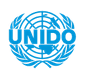 UNITED NATIONS INDUSTRIAL DEVELOPMENT ORGANIZATION81st Executive Committee of theMultilateral Fund for the Implementation of the Montreal ProtocolUNIDO Work Programme81st Meeting of the Executive CommitteeIntroductionThe UNIDO Work Programme for the consideration of the 81st Meeting of the Executive Committee (ExCom) of the Multilateral Fund (MLF) has been prepared following the Government requests as well as based on ongoing and planned activities.  The Work Programme will support the implementation of UNIDO’s three year Rolling Business Plan 2018-2020.The 81st UNIDO WP is addressing preparatory assistance, institutional strengthening and enabling activities requests.Preparatory assistance is submitted for the 81st Executive Committee Meeting consideration for Albania, Congo, Ethiopia, Guinea-Bissau, Malawi and Rwanda to enable the countries to overview and update data necessary for the launch and implementation of HPMP Stage II.Further preparatory assistance request is submitted for stand-alone investment project in the XPS foam manufacturing sector at Yongqing Beipao Jiacheng New Material Co., Ltd. company in China in line with the Executive Committee Decision 78/3 (g), to facilitate the analysis of ICCs and IOCs associated with the phase-down on HFCs. Institutional strengthening extension requests are submitted based on the country requests for Egypt and Libya.Requests for funding of enabling activities are submitted in line with Decision 79/46 in Argentina, Egypt, Grenada, Libya, Morocco, Nicaragua, Niger and Venezuela. UNIDO is the only implementing agency in all the countries, except for Egypt, where in line with the country’s request; activities will be shared with other implementing agency as per the table shown in Section 1. Since UNIDO is the lead and only implementing agency of Argentina, Grenada, Libya, Morocco, Nicaragua, Niger and Venezuela, the proposals are submitted as part of UNIDO’s WPA. Detailed description of tasks and budget is included in the project concepts. The UNIDO Work Programme Amendment for the consideration of the 81st ExCom Meeting comprises the following sections:Section 1: Consolidated list of activities foreseen for the above requests by project types and country;Section 2: Project concepts indicating details and funding requirements.Funding is requested as follows:Preparatory assistance funding for HPMP Stage II in Albania, Congo, Ethiopia, Guinea-Bissau, Malawi and Rwanda amounting to US$ 92,020 (including US$ 6,020 representing 7.0 % A.S.C);Preparatory assistance funding for stand-alone investment project amounting to US$ 32,100 (including US$ 2,100 representing 7.0 % A.S.C);Institutional strengthening projects amounting to US$ 499,065 (including US$ 32,649 representing 7.0 % A.S.C);Enabling activities funding amounting to US$ 1,342,850 (including US$ 87,850 representing 7.0 % A.S.C).Total: US$ 1,966,035 (including US$ 128,619 agency support cost).SECTION 1SECTION 2PROJECT CONCEPTCountry: 			AlbaniaTitle: 				Preparation of HPMP Stage II (servicing sector)Project Duration: 	            12 months Project Budget: 	US$ 30,000 (excl. 7% Agency Support Costs) Implementing Agency: 	UNIDO Coordinating Agency: 	Ministry of Environment/ NOPIU Division for the Protection of the Ozone LayerProject SummaryHCFCs Phase-out Management Plan for the Republic of Albania was approved at the 64th Meeting of the Executive Committee held in Montreal, Canada from 25 to 29 July 2011. The Government of Albania committed to reduce the consumption of HCFCs by 35% from the calculated baseline by the year 2020.The First stage of the HCFC Management Plan covers the freeze of HCFC-s consumption in 2013 (baseline level is average annual consumption in 2009 – 2010), 10% reduction of HCFC-s consumption by 2015 and subsequent 5% reduction each year till 2020.The first tranche of the Stage I of the HPMP for Albania was approved in the amount of US$ 45,000 to be implemented by UNIDO and US$ 25,000 to be implemented by UNEP including support costs.The second tranche of the HCFC phase-out management plan (HPMP) was approved by the Executive Committee at its 70th meeting in July 2013, implemented jointly by United Nations Industrial Development Organization (UNIDO) and United Nations Environment Programme (UNEP).Third tranche of the HPMP Stage I was approved by the 75 ExCom Meeting and it is under implementation.The Government of Albania is seeking assistance to initiate the preparation of the ODS phase-out plan post 2020 under the Stage II of HPMP, to design the required intervention for the further compliance with the Montreal Protocol HCFCs phase-out targets.The Government of Albania request meets the levels of funding for PRP for stage II of HPMPs set by Decision 71/42(d), for remaining eligible of consumption of 3.90 ODP HFCF-22 and the request is in line with the Guidelines for submitting a preparatory funding request for the Stage II, less than 2 years before completion of the HPMP Stage I, and as per the approved Business Plan.The 4th tranche of Albania is currently subject to approval and this is generating the need for the preparation of the HPMP Stage II to clarify the national phase-out strategy post 2020, addressing the future HCFCs phase-out in line with MP consumption reduction targets. This will enable the country to maintain the momentum achieved as well as the same level of commitment from the counterparts and key stakeholders.The Stage II of the HPMP preparation have to be achieved, as per the country needs, before completion of the Stage I implementation, to support and draw the scenario to address exclusively and in a sustained manner the servicing-sector phase-out planning post 2020, respectively a reduction of 67.5% reduction by 2025. The remaining eligible consumption for HCFC-22 amounts 3.90 ODP tonnes in servicing sector.The relevant progress achieved with the HPMP Stage I implementation is demonstrated by the HCFCs consumption level of 2015 (2.58 ODP) and 2016 (3.74 ODP) that are below the consumption target.  One of the main achievements of the HPMP Stage I in Albania was the review of the whole legislative system for certification scheme, that occurred in 2 steps: introducing the mandatory certification for the use of HCFCs on one side and improving the certification scheme by up-grading the secondary legislation for minimum requirements of training and certification for service technicians on another side.Customs training component in tranche I of the HPMP was implemented with United Nations Environment Programme (UNEP). The training programme was established with the main objective of providing the customs and enforcement officers of Albania with the necessary practical skills and knowledge to identify HCFCs and HCFCs containing equipment. UNIDO will to undertake a comprehensive survey for the servicing refrigeration sector to collect updated HCFC consumption data, ownership information, details on where the refrigerants is used as well as the type of equipment. There is a need to hold several stakeholder consultation meetings including the Government to design a proper plan to be incorporated into the overall strategy for the servicing sector.Stage II of HPMP will be based on data collected over implementation of Stage I, however, deeper assessment is required for such data in servicing sector and for ensuring relevant contribution from stakeholders.The following activities shall be undertaken for the preparation of stage-II HPMP to be prepared from the proposed funding:Data Collection and Surveys;Collection, verification and validation of HCFC consumption in both sectors (Refrigeration) through survey of Government departments, traders, distributors, importers and manufacturers to assess the distribution of HCFC consumption (update previous data collection);Develop a plan for implementation of the servicing related activities to be integrated  in the overall strategy;Evaluate the climate co-benefits; andPrepare a project document.In accordance with the guideline 71/55 the preparatory funds are requested for UNIDO, as follows:The requested funding level of USD 30,000 is fully in compliance with ExCom Decision 71/42. Project ConceptCountry:		   People’s Republic of ChinaTitle:	Preparation project for a Stand-alone Investment Project for converting from HFC-134a to HFOs + CO2 with gluing technology in a XPS foam manufacturer in ChinaProject Duration:         12 monthsProject Budget:             US$ 30,000 (excl. 7% Agency Support Costs) Implementing Agency: UNIDOCoordinating Agency:  MEP/FECO OF CHINA	Project SummaryBackgroundIn China, HCFC-22 and HCFC-142b, as the blowing agents, have been adopted by the XPS industry since 1999. Given the implementation of HCFCs phase-out management plans in China, HCFC-22 and HCFC-142b have been gradually phased out in the XPS foam sector in recent years. At present, the proposed alternative route for XPS foam is to use carbon dioxide as the main blowing agent and ethanol as well as other low GWP chemicals, such as HFC-152a, as the co-blowing agents. However, in order to improve the insulation property and to address safety issue, HFC-134a is also being considered as the blowing agent by the sector, particularly by those unfunded companies by HPMP. In recent years, the volume of XPS foam adopting HFC-134a is increased more than 20% annually in China. It is estimated that approximately 1,500 metric tons of HFC-134a was consumed in the XPS foam sector in China in 2017. According to the estimates conducted during the preparation of HPMP (stage II), there are about 300 XPS foam enterprises currently existing in China. The demand of HFC-134a will be increased in the future due to the promotion of the energy efficiency standard for building insulation and stringent safety requirement. From the global perspective, as per 2017 TEAP Progress Report, production of foams used for insulation is expected to grow in line with global construction and continued development of refrigerated food processing, transportation and storage (cold chain). Even though HFC-134a has low solubility in foam systems, it is often used as the main blowing agent in XPS foams to achieve lower thermal conductivity. It is used in blends with other alternatives to better balance XPS foam performance.However, the Kigali Amendment to the Montreal Protocol agreed to phase down HFCs will pose a substantial challenge to XPS manufacturers due to the increasing demand for HFC-134a and its high GWP value. Therefore, proactive actions are required for this sector, with the purpose to helping the industry figure out more environmentally friendly solutions, as well as both technically feasible and economically affordable to XPS manufacturers.In spite of both HFC-134a and HFC-152a currently being used in the XPS foam sector, HFC-134a will be the focus of the proposed project due to its high GWP value. The proposed project is designed to encourage the use of HFOs+CO2 as blowing agents with gluing technology, as a “not-in-kind” technology, to replace HFC-134a in the XPS foam sector. This proposed technology route takes into account the HFC phase-down requirement of Kigali Amendment, the proposed technology options under the current HPMP for XPS foam sector in China, as well as the advantage of the climate benefit of the technology. The application of the gluing technology is expected to streamline the production process and to reduce the consumption amount of HFO-1234ze, especially for the production of thick XPS foam panels with satisfactory insulation properties. This technology will contribute to the reduction of long-term incremental operational costs for XPS foam manufacturers.HFO-1234ze will be used in this proposed project. As per the information provided by Honeywell, for the time being, its established production capacity of HFO-1234ze has already exceeded the market demand for XPS foam applications, so that it can ensure the adequate and sustainable supply of the chemical to the global XPS market.Given the afore-mentioned situation of HFC-134a consumption in the sector and its estimated growth, this project will play an exemplary role in phasing down HFC-134a consumption in this sector with considerable potential replicability, and provide references for countries and the industry to explore the efficient management mechanism on phasing down HFCs as blowing agent. Objective of the project Given the situation of China’s XPS foam sector and the HFC-134a consumption, the goals of this proposed project are shown as follow:To convert one production line for manufacturing XPS foam from using HFC-134a+CO2 to HFO-1234ze +CO2 as blowing agents with gluing technology in a XPS beneficiary company;To phase out around 60 metric tons of HFC-134a under this project, and to achieve the climate benefit of 85,800 tons CO2-eq. To collect the information of ICC and IOC data of the conversion and share the experiences with other related industries in China and with the Ex.Com.Brief introduction of the beneficiary companyIn the process of preparing this project concept, UNIDO has consulted with relevant governmental agencies and the industrial institutes in China on the matter of choosing the beneficiary company. Considering the technical capacity on using HFOs+CO2 as blowing agents and the improvement on production process, it is proposed Yongqing Beipao Jiacheng New Material Co., Ltd. (hereinafter referred to as “Yongqing Beipao Jiacheng”) to undertake this project. Yongqing Beipao Jiacheng, as a XPS foam manufacturer in China, is established in 2016. Its XPS foam annual production capacity is of 200,000 cubic meters. It is not a beneficiary under HPMP for XPS foam sector in China.One production line will be selected under this project for the conversion to using HFOs as blowing agent with gluing technology, and approximately 60 metric tons of HFC-134a will be phased out by this project. It should be noted that, for the time being, the data is a preliminary estimation, and the exact figure will be collected during the preparation of the full project proposal. Project activitiesTo meet the targets of this proposed project, the following activities are designed:An investment project of conversion of one XPS foam production line from HFC-134a+CO2 to HFO-1234ze +CO2 as blowing agents with gluing technology in the selected company;Research on technical formulation of HFOs+CO2 as blowing agents in the XPS foam sector with cost-effectiveness and tests on its insulation performance;Research on the production process of gluing technology, as a “not-in-kind” technology, for the production of thick XPS foam panels, and test the performance of final products with the adoption of HFOs+CO2 as blowing agents;Summary of the experiences gained by the conversion project, as well as the management on controlling HFC-134a in the XPS foam sector;Dialog among XPS manufacturers, HFOs suppliers and equipment suppliers to communicate the technical demands;Insight on the preliminary roadmap to phase down HFC-134a in the XPS foam sector in China;One workshop will be organized to share the technology experiences gained by the project.Budget for preparing the project document:USD 30,000 is requested for the preparation of the project document for converting from HFC-134a+CO2 to HFOs+CO2 with gluing technology in the XPS foam sector in China.Schedule for the project implementationPROJECT CONCEPTCountry:		 Egypt Title: 	Extension of Institutional Strengthening for the implementation of Montreal Protocol in Egypt – Phase XIIProject Duration:	24 months (January 2018 – December 2019)Project Budget:	292,253 (excl. 7% Agency Support Costs)Implementing Agency: 	UNIDOCoordinating Agency:	Egyptian Environmental Affairs Agency / National Ozone UnitProject SummaryThe project aims at institutional strengthening and capacity building of the Egyptian Environmental Affairs Agency / National Ozone Unit and will further assistance to the Government to meet its obligations under the Montreal Protocol on the substances that deplete the Ozone Layer, with a specific focus on the HCFCs phase-out commitments.IS Phase XII will continue to assist the Government to maintain the continuity of the NOU staff and the on-going daily activities of the NOU. The Phase XII IS extension will support the HPMP implementation and monitoring to advance the HCFCs phase-out beyond the HCFCs consumption reduction targets.The NOU will envisage proper awareness among HPMP stakeholders, as well as monitoring of the HCFCs consumption by sub-sectors with a view to the reporting obligations. The NOU will coordinate all the on-going HCFCs phase-out activities with a focus on available alternatives on the internal market.  Special attention will be given to the enforcement Kigali enabling activities, and the NOU will coordinate the IS work with the preparatory activities for future compliance with the HFCs freezing target.PROJECT CONCEPTCountry:			LibyaTitle: 		Extension of Institutional Strengthening for the implementation of		Montreal Protocol in Libya – Phase VProject Duration:	24 months (July 2018 – June 2020)Project Budget:	US$ 174,163 (excl. 7% Agency Support Costs)Implementing Agency: 	UNIDOCoordinating Agency:	National Ozone Unit / Environmental General Authority	Project SummaryThe project is addressing further institutional strengthening and capacity building for the National Ozone Unit / Environmental General Authority and will ensure that the Government will meet its obligations under the Montreal Protocol on the substances that deplete the Ozone Layer.During phase V (year 2) the NOU will continue to monitor HCFCs consumption to maintain compliance with quota system and with licensing system. Quotas will be issued for the years 2018 and 2019 to maintain HCFC consumption in line with the Agreement between the Executive Committee and the Executive Committee and with its commitments in decision XXVII/11.  Monitoring of HCFC distribution monitoring by sub-sectors will be given special attention as it will be critical for the successful implementation of the HCFCs phase-out policies.Libya has passed through challenges due to administrative restructuring and delays in adoption HCFCs specific regulatory measures to ensure full control of the country consumption. Being in non-compliance, the country was relaying on the institutional strengthening funding in the year 2015, and the financial support approved for one year duration by the 74th ExCom enabled the country to complete its HPMP and the expedite the national legislation in the approval process.Second year of funding of the IS Phase IV is committed and activities are executed without delay. The HPMP Stage I is under implementation. NOU was maintained active, staff continuity was ensured during the IS Phase IV. This underlines the country commitment to comply with the Montreal Protocol obligations.The National Ozone Unit is responsible for and oversees the implementation of the HPMP project and ensures the further phase-out of the annual HCFCs consumption. It has a major role in the process of monitoring of the project activities.  The NOU actively cooperate with ministries and inter-ministerial bodies as well as with advisory groups such as customs authorities, refrigeration sector representatives, NGOs and othersProject ConceptSubmission of funding request for enabling activitiesCountry:		ArgentinaTitle:			Enabling activities for HFC phase-down in Republic of ArgentinaProject Duration:	18 monthsProject Budget: 	US$250,000 (excl. 7% Agency Support Costs) Implementing Agency:	UNIDOGeneral StatementsThe Government of Argentina as well as UNIDO, as the implementing agency, confirm that implementation of the enabling activities would not delay implementation of HCFC phase-out projects. (See attached statement).The Government of Argentina confirms its intention to make best efforts to ratify the Kigali Amendment as early as possible. (See letter from Government)The Government of Argentina confirms that all activities under the Enabling Activities will be implemented following model that UNIDO will administer the funds (UNIDO's execution) instead of national execution to avoid domestically slow and complicated procedure for internal approval.BackgroundThe Montreal Protocol activities are implemented very successfully in Argentina due to the well-organized organizational structure, effective laws, regulations, licensing and quota system in place as well as the rich wealth of experience accumulated over the years. The technical and financial assistance provided by the MLF has been crucial.In Argentina, OPROZ – Oficina Programa Ozono - is responsible for the implementation of the Montreal Protocol in the country. It is an integral part of the Argentinean Public Administration.OPROZ is integrated by representatives of three Ministries: Ministry of Foreign Affairs and Worship, Ministry of Environment and Sustainable Development, and the Secretariat of Industry and Services. OPROZ is an integral part of the Argentinean Public Administration. Recently, due to a Government change, OPROZ was allocated under the jurisdiction of the Secretariat of Climate Change and Sustainable Development of the new Ministry of Environment and Sustainable Development.Environment protection is relevant in Argentinian legislation.  From 1994 onwards, a specific article of the National Constitution is devoted to the protection of environment (Art. No 41 also called “The Environmental Clause”). This includes the concept of sustainable development establishing certain political parameters that governs the content of any future legislation on this matter.Furthermore, paragraph 22 of Article 7 stipulates that, international treaties have higher hierarchy than national laws and other lower level regulations. However, in order to enforce international treaties a law must be passed by the National Congress.Regarding Ozone Layer protection, Argentina enacted a comprehensive legal and institutional framework for the implementation of the Montreal Protocol. The status of ratification of Montreal Protocol and its amendments is as follows:Main regulatory framework to control ODS includes the National Chemical Compounds Law No 24,040 being enforced since 26th December 1991 that regulates the application of restrictions to the consumption of ODS contained in Annex A of the MP. This Law banned the use of CFCs (particularly CFC-11 and CFC-12) in aerosols except for respiratory medicine and electronics applications, until appropriate substitute propellants were found. Thus, with the previously stated exceptions, aerosols in Argentina have been using low GWP alternatives (hydrocarbons) as propellant, with some products using HCFCs because of non-flammability requirements.Through Resolution SAyDS No. 296/03 on chemical compounds, an additional list of controlled substances was included in Law 24,040 (Annexes B, C and D).Resolution SAyDS N° 1640/2012 was enacted because of the conversion project for the phase out of R-22 in the manufacturing of domestic air-conditioning equipment. It bans the use of this refrigerant in the said subsector, and also, bans the import of domestic air-conditioning equipment that requires R-22 as refrigerant.Argentina has a wide set of normative that can be applied to the environmental, health and safety aspects of ODSs and its alternatives, which is not specifically focused in these substances but rather on chemicals in general.There are several pieces of legislation that deal with the management and safe road transport of chemical substances in general and flammable ones in particular, covering both environmental and health and safety issues at the workplace.Argentina has a compulsory licensing system for import and export of ODS. The Customs Service has the duty to enforce the obligatory licensing system for import and export of ODS in Argentina established by Decree Nº 1609 and Resolution N° 953. Licenses are issued by OPROZ and are enforced by Customs. Both institutions keep a real time online communication for control and enforcement. Data and information provided by the Customs Service is vital for OPROZ in fulfilling its duties related to ODS data collection and reporting.Since January 2005, 167 companies have already been registered.The system was updated in 2012 to include the register and license module for the import of R-22 free domestic air-conditioning equipmentFor its A7 and CP reporting, OPROZ consults customs data as well as information from importers; thus, the database provides valuable insight on the distribution and supply chain. According to Article 27 of Resolution 953/2005, importing and exporting firms of ozone depleting substances or blends containing them must report every year to OPROZ information on the actual imports and exports performed, available stocks, quantities sold to each customer and their forecasted use; including recovered, reclaimed and recycled ODS.HFCs are not yet included in the Licensing System, so, after the ratification of the Kigali Amendment to the Montreal Protocol foreseen by 2019, new legislation will have to be enacted to classify HFCs as controlled substances.In April 2012, the HCFC Phase-out Management Plan Stage I for Argentina was approved by the 66th Meeting of the Executive Committee. The Executive Committee agreed in principle to provide US$ 10,775,154 as the total funding for Argentina for 17.5% reduction of Annex C ODSs consumption by 1 January 2018.
Argentina is a major consumer of HCFC-22 and HCFC-141b, and a producer of HCFC-22.  The next two tables provide information on the annual level of HCFC consumption by the various industrial sectors of Argentina – in metric tonnes and ODP tonnes.National HCFC Consumption 2009-2016, [MT]Actual HCFC Consumption 2009-2016, [ODP T]Argentina meets its HCFC demand through internal production and imports. Argentina’s HCFC production is limited to HCFC-22 only.       HCFC Production in Argentina [MT]The reduction of the national HCFC consumption shows that the priorities and the related activities were properly selected and they have been effective. 
The consumption of HCFC-22 decreased in part due to the timely conversion of the room air-conditioning (RAC) manufacturing sector in 2013. The project was completed and the phase-out target was achieved on time. Since July 2013 no HCFC-22 is used in the sector. The import and sale of room air-conditioners charged with HCFC-22 was banned which contributed to the sustainability of the phase-out.
This is well demonstrated by the data shown in the above tables. The priority assigned by the Government and the Lead Implementing Agency to this umbrella project proved to be correct. That sector took a giant share in the reduction of the national HCFC consumption and thus it is playing the timely achievement of the phase-out target in 2013 and 2015

In April 2015, the Project for Conversion from HCFC-141b in the manufacture of polyurethane rigid insulation foam for domestic refrigerators at Mabe Argentina was operationally completed and the phase out target of 14.43 ODP tonnes was achieved.
In the reduction of HCFC-22 consumption, the continuous support to the service sector was also very helpful to underpin the efforts of RAC manufacturing enterprises, to maintain the momentum of the earlier phase out programmes and achieve further reductions. Until the end of 2016, 850 technicians of the official service shops of room a/c manufacturers participated in training courses specifically designed for their needs to apply best practices in the room a/c installation and maintenance. The trainees that successfully completed their course were provided with service kits. 694 kits were distributed.
In addition, several other training courses were conducted attracting 838 participants on various topics related to phase-out of ODS substances and on their alternatives. To enhance the knowledge and awareness of professionals eleven brochures were prepared printed and distributed.

The Government/NOU efforts in the field of legislation, monitoring, supporting and awareness raising fostered the effect of the above programmes. The reduction of the national HCFC consumption shows that the priorities and the related activities were properly selected and they have been effective.
Ongoing activities of Stage I include:Continue the training and technical assistance to reduce the use of HCFC-141b in flushing during servicing;Training courses on Good Practices in the Management of natural and low GWP refrigerants; andContinue the introduction of CO2 and HC refrigerants as alternatives to HCFCs, which are not based on HFC to complement the demo project being currently implemented at a supermarket. 
Stage II of the HCFC phase-out management plan (HPMP) for Argentina for the period 2017 to 2022 to reduce HCFC consumption by 50 % of the baseline, was approved in the amount of US $10,652,125 at the Seventy-ninth Meeting of the ExCom.HPMP Stage II comprises actions throughout a 5-year mid-term plan during which a new interim target is proposed as shown in the next table:In Stage II the following activities will be implemented:Phase-out of HCFC-141b through an umbrella foam sector project. The HCFC-141b in other sectors will be phased out by policy measures;Training of service technicians and equipping them for servicing of refrigeration equipment, HCFC refrigerant management;Certification programme of refrigeration service technicians for HC refrigerants;Leak minimization in supermarkets;Public awareness; andMonitoring of and reporting on HCFC production. 
Through these measures, Argentina will achieve the 35% reduction target in 2022 and make a considerable advance in HCFC consumption reduction by 2022 to comply with an interim consumption reduction target of 48% in 2022.A national survey was conducted in the country to determine consumption, distribution and uses of various alternatives to ODSs in line with Decision XXVI/9 of the 26th Meeting of the Parties. From the annual 2011-2015 import data it is very difficult to conclude any specific trends in HFC consumption except in few cases.Variations are large and are related inter alia not only to the substantial fluctuations of the national economy in the past years but too, to some identified reasons.Obviously the most outstanding difference was registered with HFC-410A consumption from 2013 onwards as a consequence of the phase out of HCFC-22 in the production of domestic air conditioning equipment from 2013. Additionally, at the end of 2014 DuPont spun off the gas business and the company Chemours was created. DuPont imported a greater amount of products to supply customers, while the new business transitions were made. A part of that import volume covered the consumption of 2015.In the following graph the main HFCs and blends comprising more than 96% of the consumption are presented. Out of the 25 substances identified, import of eight of them represents this percentage. HFC-410A is over 40% of the total consumption, with HFC-134a around 36%. Third place is for R-404A with 6% of the total.Figure 1. Import of HFCs and their blends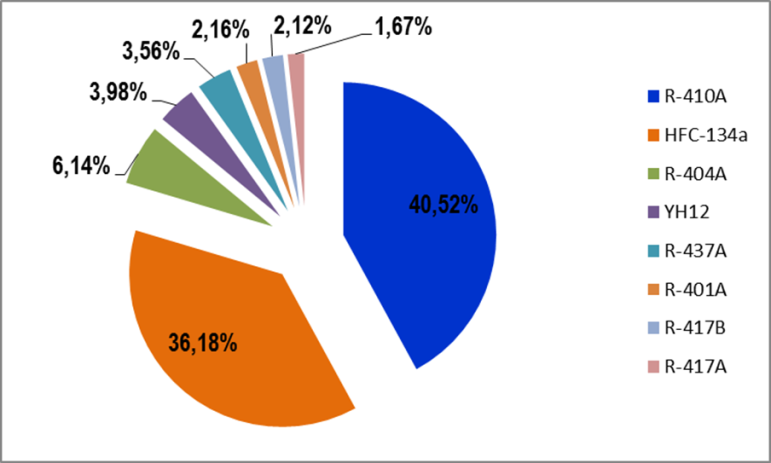 As can be seen in the following table, several uses of these substances were identified by sectors:The number of manufacturing enterprises identified per sector are shown in the following table:*plus several very small size manufacturers
**30 additional HCFC consuming enterprises are expected to be converted as part of the HPMP
***number of enterprises surveyed, plus there are around 200 very small onesThe percentage of consumption by sector is depicted in the following figure.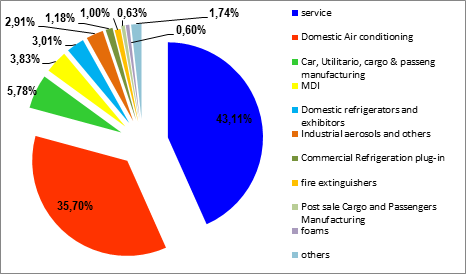 The two main sectors consuming ODS and ODS alternatives are the refrigeration and air-conditioning manufacturing and service sector and the foam sector.Argentina imported small amounts of HFC-152a and used in the Glass industry as a process agent to apply a coating to glass containers manufacturing to prevent them from reacting with the moisture in the air while being stored and turning milky. The amounts of HFC-152a used for glass manufacturing vary throughout the years due to fluctuating demand for specific glass products, but the consumption tends to decrease. The consumption reported for the glass industry accounted for 0.02 % of total use of ODS alternatives in 2015. This sector will be reviewed during the enabling activities implementation.The survey demonstrated that there are plenty of opportunities to phase out consumption of ODS and high GWP substances in the above sectors, provided the existing legal, technical, financial and market barriers are eliminated with the assistance of the MLF.Supporting Montreal Protocol´s new measures, that is to say Kigali Amendment, Argentina Government has taken the political decision of ratifying it.Nowadays, the three national organisms who are part of OPROZ (Ministry of Environment and Sustainable Development, Ministry of Production and Ministry of Foreign Affairs and Worship), are undertaking the activities towards the gathering of information in order to start the technical documents and internal procedures that will lead to the national law which will incorporate the text of the amendment to the national legislation.Pursuant to that, our licensing system will be upgraded to include HFCs as controlled substances, legislation will be enacted in order to collect information for data reporting, and awareness campaigns will be implemented to include all stakeholders.Health and safety related to low GWP alternatives are very important issues to be considered; a training program, as part of the HPMP, is underway throughout the country since 2017 in order to raise awareness in the refrigeration manufacturing and service sectors on these matters. Eleven workshops have been delivered so far with 344 technicians trained; 10 more are expected to be delivered this year.A national certification program for the safe handling of flammable refrigerants is also being considered within the HPMP framework.ObjectivesThe main objective of these enabling activities is to prepare the country the ratification and early implementation of the Kigali Amendment to the Montreal Protocol, considering the situation above stated with regard to the current HFCs consumption and through the following lines of action:Activities to facilitate and support the early ratification of the Kigali Amendment,Support to the institutional arrangements, Review of the licensing systems, Review of the data reporting systems,Demonstration of non-investment activitiesPreparatory actions for reviewing the existing national policies on HFCProposed approach and activities The enabling activities identified by the Republic of Argentina are targeted to facilitate the Kigali ratification process and promote the main actions to be undertaken for the HFC phase-down obligations in next years. Actions will address to enforce the role of the National Ozone Unit (OPROZ) and how institutional arrangements for HCFCs are being used or need to be enhanced to HFC commitments, including actions on the energy efficiency as a relevant issue of the Kigali implementation. Description of each one of the enabling activities proposed by Argentina is presented below, including responsible and target group, the milestones and expected outputs. Additionally, cost breakdown and the schedule for implementation are presented in this document.Support the early ratification of the Kigali Amendment The ratification of the Kigali Amendment is a top priority in Argentina and the NOU should facilitate the process by providing the required data, information and background documents to the national institutions involved in the ratification process. In this context project will cover the following activities:A.1.1 	Coordination of Government representatives on Kigali amendment ratification and implementation (national Workshop and meetings)  Awareness activities/meetings will be conducted to promote inter-institutional discussion and coordination between Governments representatives (setting up steering committees / tasks forces / working groups) for supporting national ratification of Kigali amendment.A.1.2 	Assessment on national impact of Kigali Amendment implementation (regulatory, economics impacts)Preparation of the regulatory impact assessment for HFC phase-down control and to identify key priorities, sectors and actions for the KA implementation linked with HCFC phase-out.A.1 Support the early ratification of the Kigali AmendmentInitial activities identified in paragraph 20 of decision XXVIII/2, excluding institutional strengthening, as addressed in decision 78/4(b) B.1. Country-specific activities aimed at initiating supporting institutional arrangements:Argentina became party to the United Nations Framework Convention on Climate Change (UNFCCC) in 1994. Adherence is enforced through Law 24.295 and by Decree N° 2213/2002.  In December 2015, during the negotiations of the Paris Agreement, ratified by Argentina in September 2016, the Government stated its commitment for enhancing the Nationally Determined Contribution for a much more ambitious one that helps reach the goal to stay under the 2 degrees Celsius.In July 2016, through Decree 891/2016, the National Cabinet for Climate Change (NCCC) was created. 17 National Ministers actively participate in the NCCC, which also has a National Focal Point on each of this ministries and sectoral and cross-cutting table.Provinces of Argentina are also involved in the NCCC through the Federal Council of Environment and are contributing with mitigation and adaptation measures in the subnational and local level.Energy efficiency is a cross-cutting issue that is considered in several mitigation initiatives, one of them is the implementation of minimum standards of energy efficiency in home appliances.For a successful implementation of the KA, the country requires enhance institutional and  regulatory capacities to integrate analysis and decision-making tools and better conditions to promote changes and mitigation actions on HFC phase-down and in synergy with climate change. At this stage, the following activities will be support in Institutional and regulatory capacities for the successful implementation of KA:B.1.1 	Preparing an assessment of institutional and national capacities on HFC control and linkages with climate change strategiesReviewing institutional arrangements on HFC control and assessing its relation with the national strategy and mitigation actions of climate change. B.1.2 	Mapping of legal/regulatory instruments on HFC control and alternativesto identify needs and gaps Reviewing operating codes and standards for the correct and efficient use of HFCs and ODS alternatives in the entire value chain. It includes permits, inspections, operating standards for HFC and ODS alternatives (use, maintenance, end-user), prohibitions, testing, labelling (production, manufacturing, wholesalers or distributors) and others. The actions will include carrying out gap analysis and identifying appropriate regulations and control measures required for HFCs and ODS alternatives control.B.1.3	Mapping of national standards or specific regulations on flammable/toxic low- and zero-GWP alternatives and identify parties involved in national standardization processEvaluating specific standards for flammable/toxic low- and zero-GWP alternatives in line with international standards and related with energy efficiency improvements in sector involved. The analysis will identify main parties involved in national standardization process and regulations. B.1. Country-specific activities aimed at initiating supporting institutional arrangements B.2. Review of licensing systemsHarmonized tariff code and Licensing System including HFCsProperly established and functioning licensing systems play a key role in sustaining the impressive results achieved so far under the Montreal Protocol and also in facilitating the realization of new, ambitious strategies. Argentina enacted a comprehensive legal and institutional framework for the implementation of the Montreal Protocol. However during the preparation of the ODS alternative survey it was not possible to obtain detailed HFC import/export data from the National Custom Service system, therefore the results are not fully accurate and the annual 2011-2015 import data it is very difficult to conclude any specific trends except in few cases. Data obtained from AFIP online and from the licensing system show the total for each H.S.Code. Most of these codes include several HFCs or mixtures which cannot be identified and therefore separated. There is an obligatory licensing system for import and export of ODS in Argentina, licenses are issued by OPROZ and are enforced by Customs. The system was updated in 2012 to include the register and license module for the import of R-22 free domestic air-conditioning equipment; however HFCs are not currently included in the Licensing System, so, new legislation will be enacted in order to add them as controlled substances. In attention to this key gap, the activities proposed cover:B.2.1 	Reviewing and preparing local proposal of tariff codes according to HFCs commitments, with special attention to HFC blendsB2.2 	Enhancing the import and export license system to include HFCs (Article 4B) and considering other alternatives.B.2.3	Training programme for customs and environment officers updated in line with harmonized tariff code and license system to include HFCB.2. Review of licensing systems: B.3. Data reporting on HFC consumption and productionHFC data management – Consumption of HFC National data reporting is the backbone of the strategic planning, monitoring and evaluation of the institutions of the Montreal Protocol. The importance of trustworthy data will be vital in the coming years, hence the identification of developing needs and the enhancement of national capacities will be required:B.3.1 	Updating the ODS alternative survey on HFC consumption The ODS alternative survey was a well-founded base to understand the main use of HFC in the country; however some gaps and missing information were reported. These will be attended to improve the quality of data and to identify tools required for a comprehensive management of HFC information in all sectors involved.Review gaps and lacks on the ODS alternatives survey and to enhance the collection and analysis of HFC consumption to promote control measures or improvements in the national mechanism of HFC data management and reporting.B.3.2 	Reviewing national mechanisms existing for ODS reporting to include HFCs production/consumption B.3.3 	Upgrade and propose records and control tools for HFC and other alternativesEnhancing the records and control tools existing on ODS to include HFCs and other alternative substances in cooperation with customs, authorities and stakeholders. Improving a national database based on the above. Production Sector and HFC-23 emissionsPreliminary data about Production Sector and HFC-23 emissions in Argentina have been submitted at the last ExCom. FIASA, the only HCFC producer in Argentina, is 100 per cent locally owned, and produces HCFC 22 solely for domestic ODS use. The enterprise, established in 1986, has an HCFC-22 production capacity of 7,792 mt, and had a maximum production of HCFC-22 of 4,251.46 mt in 2010. Since then, production has fallen to 1,742.09 mt in 2016.The production process for HCFC-22 generates approximately three per cent of HFC-23 by-product. HCFC-22 production at FIASA HFC-23 production at FIASAArgentina has an information management system to monitor production, domestic sales, and monitor movement of stockpiles of HCFC-22 at FIASA. Twice a year, consultants visit the facilities to make an accurate report about compliance with the reduction schedule.In accordance with the Decision 79/46, enabling activities include actions for HFC-23 and in at early-stage of the KA ratification and implementation, the following actions will be carried out:B.3.4 	Preparing an initial assessment of production sector and HFC-23 emissions as by-product from HCFC-22 productionB.3.5	Design of monitoring and verification methodology and country report of HFC-23 emissionsB.3.6	Estimating possible scenarios of HFC-23 emission, control measures and costs related emission reductionThis study will include control measures proposal and cost of reducing emissions rate in the process, destroying it from the off-gas, or by collecting and converting it to other environmentally safe chemicals.B.3. Data reporting on HFC consumptionB.3. Data reporting on HFC productionB.4. Demonstration of non-investment activitiesIn this case, demonstrations projects can assist countries to gain a more precise and targeted overview on alternatives and have a better understanding on their characteristics and potentials. The barriers analysis and technology roadmap related to low- and zero-GWP alternatives is a relevant action to develop during the enabling activities period.B.4.1 	Assessing national barriers and opportunities for the use and further uptake of low- and zero-GWP alternativesB.4.2 	Preparing assessment on current situation and technology roadmap related to low- and zero-GWP (manufacturing sector and replacement equipment) in a cost-efficient wayA study to review HFC alternative options and assessing their cost-efficiency considering current situation in the country and technology options for future conversion of HFC in manufacturing sector.C. Preparatory actions for reviewing the existing national policies related on HFCPreparatory actions for reviewing of the existing national policies and also to identify the needs of economic instruments include the following:C.1.1	Identify linkages between HCFC and HFC reduction schedules, with special attention to certain sectors and to propose possible scenariosC.1.2	Identify national priorities and appropriate policies to facilitate the phase-down of HFCs and the introduction of low-GWP alternative technologies – inclusive “not-in-kind” options – with higher rates of energy efficiencyB.4. Demonstration of non-investment activitiesC.1. Preparatory actions for reviewing the existing national policies related on HFC D. Awareness, Communication and DisseminationD.1 Awareness activities on key information and results from the activities A to C aboveD.1.1	Developing a National Workshop on KA, national HFC situation and results obtained of the study/assessmentsD.1.2	Design and printing materials on KA and HFC phase-down by each sector and for public awarenessD.1.3	Awareness raising of stakeholders (public and private sectors) on HFC phase-down and energy efficiency improvement options (3 workshops)D.1.4	Dissemination of documents and materials obtained during the enabling activities project implementation (roadmap, studies)D.1. Awareness activities on key information and results from activities A and B aboveImplementation budget and plan4.1 Total Budget Requested Timeline of the activitiesThe total duration of the project implementation will be 18 months. The proposed activities will take place during the lifetime of the project in accordance with the following table:Institutional arrangementsIn Argentina, OPROZ is responsible for the implementation of the Montreal Protocol in the country and integrates the one representative from each of the Ministry of Foreign Affairs and Worship, Ministry of Environment and Sustainable Development, and the Ministry of Production. OPROZ and the United Nations Industrial Development Organization (UNIDO) will be jointly responsible for the correct implementation of the above mentioned activities. The role of UNIDO will be focused on the general implementation and execution of the enabling activities and the appropriate expenditure of the funds allocated for each of them. Besides, UNIDO will provide technical assistance based on the support of international experts on the different areas of work. On its turn, the NOU will collaborate in the implementation of the different activities, including the identification of local experts on the different areas of work, when necessary. Besides, the NOU will provide general guidance on the implementation of the enabling activities based on the national priorities. Project ConceptSubmission of funding request for enabling activitiesCountry:		Grenada Title:			Enabling activities for HFC phase-down in GrenadaProject Duration:	18 monthsProject Budget: 	US$50,000 (excl. 7% Agency Support Costs) Implementing Agency:	UNIDOGeneral statementsThe Government of Grenada as well as UNIDO, as the implementing agency, confirm that implementation of the enabling activities would not delay implementation of HCFC phase-out projects.The Government of Grenada confirms its intention to make best efforts to ratify the Kigali Amendment as early as possible. The Government of Grenada confirms that all activities under the enabling activities project will be implemented following the model where UNIDO will administer the funds and execute the project.BackgroundThe HCFC baseline amounts to 0.83 ODP tonnes.In Grenada, alternatives to ODS, consisting mainly of HFCs, are:In domestic refrigeration: HFC-134a, R-717 (ammonia) and HC-600a;In commercial refrigeration: HFC-134a, R-717 (ammonia) and HFC-404a;In chillers: HFC-134a and HFC-407c;In air-conditioning: HFC-407c and HFC-410a;In mobile air-conditioning: HFC-134a.Estimated amount of refrigerants used in metric tonnes ObjectivesThe main objective of these enabling activities is to prepare Grenada for the ratification and early implementation of the Kigali Amendment to the Montreal Protocol, considering the prevailing situation stated above with regard to the current HFCs’ consumption. The project will be implemented through the following lines of action:Support for the early ratification of the Kigali Amendment,Support to the institutional arrangements, Review of the licensing systems, andDemonstration of non-investment activities. Proposed approach and activities Activities to facilitate and support the early ratification of the Kigali Amendment  National Ozone Officers should facilitate the ratification process by providing the required data, information and background documents to the ratification institutions. Initial activities identified in paragraph 20 of decision XXVIII/2, excluding institutional strengthening, as addressed in decision 78/4(b) Country-specific activities aimed at initiating supporting institutional arrangementsThe strengthening of the capacity of existing institutional arrangements and policy framework will facilitate the implementation of the Kigali Amendment.Review of the licensing systemsProperly established and functioning licensing systems play a key role in sustaining the impressive results achieved so far under the Montreal Protocol and also in facilitating the realization of new, ambitious strategies. Demonstration of non-investment activitiesDemonstration projects assist the country to gain a more precise and targeted overview on ODS alternatives and have a better understanding on their characteristics and potential applications.Implementation budget and planInstitutional arrangementsThe National Ozone Unit (NOU) of the Ministry of Infrastructural Development, Public Utilities, Energy, Transport and Implementation and the United Nations Industrial Development Organization (UNIDO), will be jointly responsible for the implementation of the above mentioned activities.The role of UNIDO will be focused on providing support for the general implementation and execution of the enabling activities and the appropriate expenditure of the funds allocated for each of them in consultation with the country. UNIDO will also provide technical assistance, when needed, utilizing the support of international experts that is required for the different areas of work. The NOU will collaborate in the implementation of the different activities, including the identification of local experts that may be required for the different areas of work. In addition, the NOU will provide general guidance on the implementation of the enabling activities based on the national priorities. Project ConceptSubmission of funding request for enabling activitiesCountry:		Libya	Title:			Enabling activities for HFC phase-down in LibyaProject Duration:	18 monthsProject Budget: 	US$150,000 (excl. 7% Agency Support Costs) Implementing Agency:	UNIDOBackground The ODS alternatives survey recently completed in Libya shows that in the period 2012-2015 an average amount of almost 468 metric tonnes of HFCs have been consumed every year. This amount is equivalent to more than  678 kilo-tonnes CO2, which represents more than 37 % of the total global warming potential (GWP) of all ODS alternatives consumed in the country  (1,817,794 CO2-eq tons; average of 2012 - 2015).  According to 2015 consumption figures, the most common HFCs for all sectors are HFC-134a (more than 25%) followed by HFC 407C and HFC-410A (more than 16%), HFC-404A (more than 13%) and relatively high rate of ammonia is already used (around 1.6%). In terms of GWP, these substances, but ammonia, have the biggest share on above mentioned total.  The largest consumption of HFCs in Libya in metric tonnes was found in the refrigeration manufacturing and servicing sectors and also in air conditioning servicing sector, which represents total consumption, of ODS alternatives. ObjectivesThe main objective of these enabling activities is to prepare Libya for the ratification and early implementation of the Kigali Amendment to the Montreal Protocol, considering the situation above stated with regard to the current HFCs’ consumption and through the following lines of action:Support for the early ratification of the Kigali Amendment,Support to the institutional arrangements, Review of the licensing systems, Review of the data reporting systems andDefinition of the national strategies. Proposed approach and activities Activities to facilitate and support the early ratification of the Kigali Amendment The National Ozone Office to function as technical and administrative guarantor of the ratification process by providing the required data, information and background documents to the ratification institutions. Proper technical, administrative and financial support to the NOU to be provided by Implementing Agency/ UNIDO.Initial activities identified in paragraph 20 of decision XXVIII/2, excluding institutional strengthening, as addressed in decision 78/4(b) Country-specific activities aimed at initiating supporting institutional arrangementsInstitutional arrangement is what integrates analysis and decision-making tools, and it is the precondition of a successful ratification. Necessary technical, administrative and financial support to be provided by Implementing Agency/ UNIDO.Review of licensing systemsProperly established and functioning licensing systems play a key role in sustaining the phasing out achievements under the Montreal Protocol. Licensing and quota system should continue to support future phase out strategies. Technical, administrative and financial support, to be provided by Implementing Agency/ UNIDO.Data reporting on HFC consumption National data reporting is the backbone of the strategic planning, monitoring and evaluation of the institutions of the Montreal Protocol. Proper technical, administrative and financial support to the NOU and to cooperating organizations, e.g. custom authorities; to be provided by Implementing Agency/ UNIDO.National strategies that contained the activities in sub-paragraphs a. and b. above;Implementation budget and planDetailed implementation plan with timelines, and detailed budgetsInstitutional arrangementsEnvironment General Authority (EGA) under the Ministry of Environment and The National Ozone Unit (NOU) and the United Nations Industrial Development Organization (UNIDO) will be jointly responsible for the correct implementation of the above mentioned activities.The role of UNIDO will be focused on the general implementation and execution of the enabling activities and the appropriate expenditure of the funds allocated for each of them. Besides, UNIDO will provide technical assistance based on the support of international experts on the different areas of work. The NOU will function as national focal point to implement different activities, including identification of local experts on different expertise and areas of work, when necessary. Besides, the NOU will provide general guidance on the implementation of the enabling activities based on the national priorities. Final statementThe Government of Libya as well as UNIDO, as the implementing agency, confirm that implementation of the enabling activities would not delay implementation of HCFC phase-out projects. The Government of Libya confirms its intention to make best efforts to ratify the Kigali Amendment as early as possible. (See letter from Government)The Government of Libya confirms that all Enabling Activities will be implemented following UNIDO financial rules; procurement manual and human resource management including recruitment rules and regulations (UNIDO's execution).Project ConceptSubmission of funding request for enabling activitiesCountry:		MoroccoTitle:			Enabling activities for HFC phase-down in MoroccoProject Duration:	18 monthsProject Budget: 	US$150,000 (excl. 7% Agency Support Costs) Implementing Agency:	UNIDOGeneral StatementsThe Government of Morocco as well as UNIDO, as the implementing agency, confirm that implementation of the enabling activities would not delay implementation of HCFC phase-out projects. The Government of Morocco confirms its intention to make best efforts to ratify the Kigali Amendment as early as possible. The Government of Morocco confirms that all activities under Enabling Activities will be implemented following model that UNIDO will administer the funds (UNIDO's execution) instead of national execution.BackgroundThe Kingdom of Morocco signed the Vienna Convention on 7 February 1986, the Montreal Protocol on 7 January 1988 and London and Copenhagen Amendments on 28 December 1995.At the Sixty-fifth meeting in Bali, Indonesia, from 13 to 17 November 2011, the Executive Committee approved the HPMP for Morocco by its decision 65/42Morocco has chosen the 2009 consumption, 68 ODP tonnes, as a base to operate and reductions pursuant to Decision 53/37. However, the reduction steps are built in order to achieve the Montreal Protocol targets compared to the baseline i.e. 59.7 ODP tonnes (average of 2009 and 2010 consumption)The ODS system of import licenses, in effect since 2006, is applied to imports of HCFC-141b and HCFC-22, the sole HCFCs consumed in the country.Since the ODS alternatives survey was not carried out using the funding window offered by MLF prior to Kigali Amendment, the government has decided to submit the present proposal of activities to facilitate the ratification of the Kigali amendment and the adaptation of its licensing system, as well as capacity building activities for adopting alternatives to HFCs. Based on the decision of the Executive Committee 79/46, the eligible funding for enabling activities for Morocco is US$ 150,000.00.ObjectivesThe main objective of these enabling activities is to prepare Morocco for the ratification and early implementation of the Kigali Amendment to the Montreal Protocol, through the following lines of action:Support for the early ratification of the Kigali Amendment,Survey on the use and trends of HFCs with analysis on market directions and projection of growth,Support to the institutional arrangements, Review of the licensing systems, Review of the data reporting systems Proposed approach and activities Activities to facilitate and support the early ratification of the Kigali Amendment National Ozone Officers should facilitate the ratification process by providing the required data, information and background documents to the ratification institutions. HFC Survey and analysisInitial activities identified in paragraph 20 of decision XXVIII/2, excluding institutional strengthening, as addressed in decision 78/4(b) Country-specific activities aimed at initiating supporting institutional arrangementsInstitutional arrangement is what integrates analysis and decision-making tools, and it is the precondition of a successful ratification. Review of licensing systemProperly established and functioning licensing systems play a key role in sustaining the impressive results achieved so far under the Montreal Protocol and also in facilitating the realization of new, ambitious strategies. Data reporting on HFC consumption National data reporting is the backbone of the strategic planning, monitoring and evaluation of the institutions of the Montreal Protocol. Implementation budget and planInstitutional arrangementsThe National Ozone Unit (NOU) of the Ministry of Industry, Investment, Commerce and digital Economy, and the United Nations Industrial Development Organization (UNIDO) will be jointly responsible for the correct implementation of the above mentioned activities.The role of UNIDO will be focused on the general implementation and execution of the enabling activities and the appropriate expenditure of the funds allocated for each of them. Besides, UNIDO will provide technical assistance based on the support of international experts on the different areas of work. On its turn, the NOU will collaborate in the implementation of the different activities, including the identification of local experts on the different areas of work, when necessary. Besides, the NOU will provide general guidance on the implementation of the enabling activities based on the national priorities. Project ConceptSubmission of funding request for enabling activitiesCountry:		NicaraguaTitle:			Enabling activities for HFC phase-down in NicaraguaProject Duration:	18 monthsProject Budget: 	US$150,000 (excl. 7% Agency Support Costs) Implementing Agency:	UNIDOGeneral StatementsThe Government of Nicaragua as well as UNIDO, as the implementing agency, confirm that implementation of the enabling activities would not delay implementation of HCFC phase-out projects. The Government of Nicaragua confirms its intention to make best efforts to ratify the Kigali Amendment as early as possible. The Government of Nicaragua confirms that all activities under Enabling Activities will be implemented following model that UNIDO will administer the funds (UNIDO's execution) instead of national execution.BackgroundThe HCFC baseline in Nicaragua amounts to 6.8 ODP tonnes.Nicaragua does not have factories of refrigeration nor air conditioning equipment, nor does it re-export to other countries in the region. Under this scenario, consumption by substance equals imports.Main refrigerants include HFC-134a used in domestic refrigeration and mobile air conditioning servicing, HFC-404A is used in commercial refrigeration and mobile air conditioning and HFC-410A is mainly used in air conditioning and chillers servicing.  During 2015, Nicaragua consumed about 174 metric tons of ODS alternatives, of which 58.7% corresponds to the consumption of HFCs and 41% of HFC blends, followed by the consumption of other alternatives (0.3%). The annual consumption from 2012-2015 for each substance is presented in the figure 1 and table 1.Figure 1. Estimated distribution for ODS alternatives consumption in Nicaragua during 2015.Table 1. Estimated consumption by ODS alternative in Nicaragua.Source: Own elaboration based on collected dataDomestic refrigeration, commercial refrigeration and mobile air conditioning represent approximately 83% of the consumption of ODS alternatives in year 2015. Data presented in the ODS alternatives survey shows that the main substances, HFC-134a, R-404A and R-410A (all of them with high GWP) represent the major consumption. Based on these results, it is necessary to focus efforts to reduce the consumption of HFCs in the three major sectors, as well as the air conditioning sector, which is increasing its consumption every year; for this last sector it will be important to explore inverter and VRF technologies that save energy and could also reduce the refrigerant charges in AC equipment.ObjectivesThe main objective of these enabling activities is to prepare Nicaragua for the ratification and early implementation of the Kigali Amendment to the Montreal Protocol, considering the situation above stated with regard to the current HFCs’ consumption and through the following lines of action:Support for the early ratification of the Kigali Amendment,Support to the institutional arrangements, Review of the licensing systems, Review of the data reporting systems andPreparatory actions for reviewing national priorities and strategies. Proposed approach and activities Activities to facilitate and support the early ratification of the Kigali Amendment National Ozone Officers should facilitate the ratification process by providing the required data, information and background documents to the ratification institutions. A.1. Activities to facilitate and support the early ratification of the Kigali Amendment (KA)Initial activities identified in paragraph 20 of decision XXVIII/2, excluding institutional strengthening, as addressed in decision 78/4(b) B.1. 	Country-specific activities aimed at initiating supporting institutional arrangementsInstitutional arrangement is what integrates analysis and decision-making tools, and it is the precondition of a successful ratification. During the ODS alternative survey were identified some issues and need on design strategy and awareness program for key sector. For example in domestic and commercial sector, the main challenge will be represented for the communication strategy of the benefits of using R-600a and R-290 since both of them are flammable hydrocarbons. In the mobile sector, the challenge will be the new training in the use and management of HFO refrigerants for national technicians.More relevant actions are required in servicing sectors, particularly technicians of different service workshops in the country need to continue with their training in order to provide equipment servicing with adequate procedures of recovery and recycling and including good practices and application of safety codes for flammable refrigerants.Train importers of domestic equipment it is also necessary them on the environmental problems caused by actual refrigerants contained in the equipment they import.In this component is expected to carrying out gap analysis and identifying appropriate institutional arrangements, regulations and control measures for HFCs and ODS alternatives (flammable refrigerants), training programme improvements and linkage to national strategies on HCFC phase-out and mitigation actions of climate change.B.2. 	Review of licensing systemsProperly established and functioning licensing systems play a key role in sustaining the impressive results achieved so far under the Montreal Protocol and also in facilitating the realization of new, ambitious strategies. National Commission for Registration and Control of Toxic Substances (CNRCST), keeps records of the amounts of ozone depleting substances (ODS) and alternative substances that are introduced to the country by customs and reports the grant of licenses and permits to Ministry of Environment (MARENA). Licenses and permits are also granted to HFC importers, among other alternatives to ODS, however improvements to include HFC and quota is required. This component is addressed to review and prepare a local tariff codes according to HFCs commitments and license system.B.1. Country-specific activities aimed at initiating supporting institutional arrangementsB.2. Review of licensing systemsB.3. 	Data reporting on HFC consumption National data reporting is the backbone of the strategic planning, monitoring and evaluation of the institutions of the Montreal Protocol. ODS alternative survey was crucial to evaluate the consumption of HFC and sectorial distribution; however additional information is required in some sectors. Some relevant actions will include: Developing a register of the companies and workshops that provide maintenance and servicing, including the technicians who carry out the work to train them in the diagnostic procedures and preventive and corrective maintenance of these equipment, as well as the recovery, recycling and destruction practices for refrigerants used in the commercial sector.Purchasing refrigerants for servicing and maintenance of commercial equipment must carry consumption statistics of refrigerants to serve as data for future strategies and decision making.The proposal considers a review and updates the national mechanisms used for ODS reporting to include HFCs consumption. Table with the work  plan is presented next page.Preparatory actions for reviewing national priorities and strategies contained in the activities in sub-paragraphs a and b above Well-defined national strategies and priorities can facilitate the ratification process and subsequently the whole HFC phase-down. This component will explore possible controls required by the national regulations in terms of safety and strategies to promote imports of appliances based on low GWP refrigerants and the potential economic advantages on energy consumption that these equipment could represent in the short term.B.3. Data reporting on HFC consumption C.1. Preparatory actions for reviewing national priorities and policies contained in the activities in sub-paragraphs a and b aboveImplementation budget and planTotal Budget RequestedTimeline of the activitiesThe total duration of the project implementation will be 18 months. The proposed activities will take place during the lifetime of the project in accordance with the following table:Institutional arrangementsThe National Ozone Unit (CGO) belonging to the Ministry of Environment, and the United Nations Industrial Development Organization (UNIDO) will be jointly responsible for the correct implementation of the above mentioned activities.The role of UNIDO will be focused on the general implementation and execution of the enabling activities and the appropriate expenditure of the funds allocated for each of them. Besides, UNIDO will provide technical assistance based on the support of international experts on the different areas of work. On its turn, the CGO will collaborate in the implementation of the different activities, including the identification of local experts on the different areas of work, when necessary. Besides, the CGO will provide general guidance on the implementation of the enabling activities based on the national priorities. Project ConceptSubmission of funding request for enabling activitiesCountry:		NigerTitle:			Enabling activities for HFC phase-down in NigerProject Duration:	18 monthsProject Budget: 	US$150,000 (excl. 7% Agency Support Costs) Implementing Agency:	UNIDOGeneral StatementsThe Government of Niger requested UNIDO, as the implementing agency, to request funding for supporting enabling activities in view of Kigali Amendment ratification and early implementationThe Government of Niger confirms that implementation of the enabling activities would not delay implementation of HCFC phase-out projects. The Government of Niger confirms its intention to make best efforts to ratify the Kigali Amendment as early as possible. The Government of Niger confirms that all activities under Enabling Activities will be implemented following model that UNIDO will administer the funds (UNIDO's execution) instead of national execution.BackgroundThe HCFC baseline of Niger amounts to 15.98 ODP tonnes.The major ODS alternatives in use in the country are R-134a, R-404A, R-407C, R-410A, and R-600a. These are used in sectors and subsectors mainly in the Refrigeration and Air conditioning servicing and installation.Consumption of ODS alternatives are generally on the increase from 2012 to 2015 while consumption of HCFC-22 is on the decline in compliance with the accelerated HCFC phase out provisions. Though the use of ODS Alternatives are increasing in most sectors, HCFC-22 is still the predominant refrigerant in the refrigeration and air conditioning sector.The table below summarizes the current consumption of ODS alternatives in the countryTable 1. Use of ODS alternatives 2012 – 2015Source: General Directorate of Customs, 2017 and BNO-National Survey, August 2017HFC 134a remains the most consumed alternative. This consumption covers the maintenance of refrigerators and refrigerated cabinets as well as the maintenance of automotive air conditioning.ObjectivesThe main objective of these enabling activities is to prepare Tunisia for the ratification and early implementation of the Kigali Amendment to the Montreal Protocol, considering the situation above stated with regard to the current HFCs’ consumption and through the following lines of action:Support for the early ratification of the Kigali Amendment,Initial activities identified in paragraph 20 of decision XXVIII/2, excluding institutional strengthening, as addressed in decision 78/4(b) b.1. Support to the institutional arrangements, b.2. Review of the licensing systems, b.3. Review of the data reporting systems andPreparation for national strategies as an outcome of activities above, respectively identifying priority area of intervention for ensuring future compliance with the Kigali amendmentProposed approach and activities Activities to facilitate and support the early ratification of the Kigali Amendment National Ozone Officers should facilitate the ratification process by providing the required data, information and background documents to the ratification institutions. Initial activities identified in paragraph 20 of decision XXVIII/2, excluding institutional strengthening, as addressed in decision 78/4(b) Country-specific activities aimed at initiating supporting institutional arrangementsInstitutional arrangement is what integrates analysis and decision-making tools, and it is the precondition of a successful ratification. Review of licensing systemsProperly established and functioning licensing systems play a key role in sustaining the impressive results achieved so far under the Montreal Protocol and also in facilitating the realization of new, ambitious strategies. Reliable data on HFCs imports in the country, on annual basis, will facilitate assessment of the required work and resources in the NOU to enforce and extend the licensing system to cover the new controlled HFCs. Data cross check with customs authorities statistics needs to be improved through introduction of national extensions to the actual HS code.Data reporting on HFC consumption National data reporting is the backbone of the strategic planning, monitoring and evaluation of the institutions of the Montreal Protocol. National strategies that contained the activities in sub-paragraphs a and b above;Well-defined national strategies and priorities can facilitate the ratification process and subsequently the whole HFC phase-down. Here, activities are proposed for preparing the basis of the national strategy. The activities envisaged are directly related to identification of the legislative gaps for ensuring future compliance with HFCs phase-down requirements and priority sub-sectors for interventionImplementation budget and planInstitutional arrangementsNiger has ratified the Vienna Convention for the Protection of the Ozone Layer and the Montreal Protocol on Substances that Deplete the Ozone Layer, as well as all amendments to the Montreal Protocol, except the Kigali Amendment for which the ratification is pending. It has also ratified the climate change agreements.Niger is one of the countries in Article 5 (Annexes A and C). It is neither a producer nor an exporter of ODS, but imports them mainly for the maintenance and servicing of refrigeration and air conditioning equipment.The National Ozone Office (NOO) is responsible for coordinating the implementation of the Montreal Protocol in Niger and related projects and programs.  The role of UNIDO will be focused on the general implementation and execution of the enabling activities and the appropriate expenditure of the funds allocated for each of them. Besides, UNIDO will provide technical assistance based on the support of international experts on the different areas of work. On its turn, the NOO will collaborate in the implementation of the different activities, including the identification of local experts on the different areas of work, when necessary. Besides, the NOO will provide general guidance on the implementation of the enabling activities based on the national priorities. Project ConceptSubmission of funding request for enabling activitiesCountry:		Venezuela	Title:			Enabling activities for HFC phase-down in VenezuelaProject Duration:	18 monthsProject Budget: 	US$250,000 (excl. 7% Agency Support Costs) Implementing Agency:	UNIDOGeneral StatementsThe Government of Venezuela as well as UNIDO, as the implementing agency, confirm that implementation of the enabling activities would not delay implementation of HCFC phase-out projects. The Government of Venezuela confirms its intention to make best efforts to ratify the Kigali Amendment as early as possible. The Government of Venezuela confirms that all activities under Enabling Activities will be implemented following model that UNIDO will administer the funds (UNIDO's execution) instead of national execution.BackgroundThe HCFC baseline in Venezuela amounts to 207 ODP tonnes.Fluorocarbon Imports are dominated by HFCs, of which 70% comprised HFC-134a, R-404A and R-410A, and a further 22% R-422D and R-437A drop-in retrofit blends that mimic the performance of HCFC-22 and CFC-12. These fluids were mostly used for refrigeration and air conditioning systems.Source HPMP and SENIATCurrently a wide range of HFCs are imported. The highest volume is HFC-134a which accounts for just over half of total HFC-imports followed by R-410A. They fall into two different categories, namely HFC-refrigerants intended for use in equipment designed for its use (HFC-134a, R-410A and R-404A), and HFC-blends such as R-422D and R-437A, that can be retrofitted into equipment designed to use CFCs and HCFCs such as CFC-12 and HCFC-22. Progress in reducing HCFC consumption is reflected in the increase in import figures for alternatives, most of which are represented by HFCs. The survey carried out on alternatives to ODS in the period 2012-2015 resulted in an average import of 2,876 tonnes HFCs and a consumption of 3033.7 tonnes HC produced locally.Venezuela achieved the ODS phase-out commitment of 42% below the 2010 threshold by 2020 in 2014. Ironically this was due to the parlous economic state of the country which prevented the local HCFC producer Produven from acquiring the raw materials to manufacture HCFC-22, a refrigerant widely used in refrigeration and air conditioning. The shortage of this fluid on the Venezuelan market lead to the entry of the retrofit blends mentioned above, in addition to imported HCFC-22.ObjectivesThe main objective of these enabling activities is to prepare Venezuela for the ratification and early implementation of the Kigali Amendment to the Montreal Protocol, considering the situation above stated with regard to the current HFCs’ consumption and through the following lines of action:Support for the early ratification of the Kigali Amendment,Support to the institutional arrangements, Review of the licensing systems, Review of the data reporting systems Demonstration on non-investment activitiesPreparatory actions for reviewing national priorities and requirements on the existing national policies on HFCProposed approach and activities Activities to facilitate and support the early ratification of the Kigali Amendment National Ozone Officers should facilitate the ratification process by providing the required data, information and background documents to the ratification institutions involved in the ratification of the Kigali Amendment. In this regards, the following actions will carry out in the country:A.1.1	Coordination with Government representativesA.1.2	Supporting national ratification instrumentsA.1.3	Awareness raising of stakeholder on HFC phase-downActivities to facilitate and support the early ratification of the Kigali Amendment (KA)Initial activities identified in paragraph 20 of decision XXVIII/2, excluding institutional strengthening, as addressed in decision 78/4(b) Country-specific activities aimed at initiating supporting institutional arrangementsInstitutional arrangement is what integrates analysis and decision-making tools, and it is the precondition of a successful ratification. In this component is expected to carrying out gap analysis and identifying appropriate institutional arrangements, regulations and control measures for HFCs and ODS alternatives and linkage to national strategies on HCFC phase-out and mitigation actions of climate change.Review of licensing systemsProperly established and functioning licensing systems play a key role in sustaining the impressive results achieved so far under the Montreal Protocol and also in facilitating the realization of new, ambitious strategies. This component is addressed to review and prepare a local harmonized tariff codes according to HFCs commitments and license systemData reporting on HFC consumption and productionNational data reporting is the backbone of the strategic planning, monitoring and evaluation of the institutions of the Montreal Protocol. ODS alternative survey was crucial to evaluate the consumption of HFC and sectorial distribution; however additional information is required in some sectors. The proposal considers a review and updates the national mechanisms used for ODS reporting to include HFCs consumption and production. b.4 	Demonstration on non-investment activitiesDemonstration to assist the country gain more precise and targeted overview on ODS alternatives and identify market barriers to intrude natural refrigerants or solutions in the country. Main activity request is:B.4.1. Assessing national barriers and opportunities for the use and further uptake of low-and zero-GWP ODS alternativesIn accordance with the Decision 79/46, enabling activities include actions for HFC-23 and in at early-stage of the KA ratification and implementation, the following actions will be carried out:  B.4.2. Preparing an assessment of current and possible scenarios of the production sector and HFC-23 emission as a by-product from the local producer of HCFC-22.This study could include control measures proposal and cost of reducing emissions rate in the process, destroying it from the off-gas, or by collecting and converting it to other environmentally safe chemicals. Tables with activities and implementation work plan for each component are presented below.B.1. Country-specific activities aimed at initiating supporting institutional arrangementsB.2. Review of licensing systemsB.3. Data reporting on HFC consumption B.4. Demonstration on non-investment activitiesPreparatory actions for reviewing national priorities and policies contained in the activities in sub-paragraphs a and b aboveWell-defined national strategies and priorities can facilitate the ratification process and subsequently the whole HFC phase-down. Here, activities are proposed for preparing the basis of the national strategy through a preparatory phase for reviewing the existing national policies related on HFC and alternatives.4. Implementation budget and plan Total Budget RequestedTimeline of the activitiesThe total duration of the project implementation will be 18 months. The proposed activities will take place during the lifetime of the project in accordance with the following table:Institutional arrangementsThe National Ozone Unit (FONDOIN) belonging to the Ministry of Environment and the United Nations Industrial Development Organization (UNIDO) will be jointly responsible for the correct implementation of the above mentioned activities.The role of UNIDO will be focused on the general implementation and execution of the enabling activities and the appropriate expenditure of the funds allocated for each of them. Besides, UNIDO will provide technical assistance based on the support of international experts on the different areas of work. On its turn, FONDOIN will collaborate in the implementation of the different activities, including the identification of local experts on the different areas of work, when necessary. In addition, FONDOIN will provide general guidance on the implementation of the enabling activities based on the national priorities. CountryMLF HCFC StatusTypeSubstanceSector and Sub-SectorTitle of ProjectTotal amountA.S.C.Total (incl ASC) USDA.S.C. %P.D.RemarksCountryMLF HCFC StatusTypeSubstanceSector and Sub-SectorTitle of ProjectUSDA.S.C.Total (incl ASC) USDA.S.C. %P.D.RemarksPreparatory Assistance for HPMPPreparatory Assistance for HPMPPreparatory Assistance for HPMPPreparatory Assistance for HPMPPreparatory Assistance for HPMPPreparatory Assistance for HPMPPreparatory Assistance for HPMPPreparatory Assistance for HPMPPreparatory Assistance for HPMPPreparatory Assistance for HPMPPreparatory Assistance for HPMPPreparatory Assistance for HPMPAlbaniaLVCPRPHCFC-22REF-ServicingPreparation of Stage II HPMP30,0002,10032,1007%12CongoLVCPRPHCFC-22REF-ServicingPreparation of Stage II HPMP15,0001,05016,0507%12In cooperation with UN Environment. Concept is submitted by UN Environment.EthiopiaLVCPRPHCFC-22REF-ServicingPreparation of Stage II HPMP8,0005608,5607%12In cooperation with UN Environment. Concept is submitted by UN Environment.Guinea-BissauLVCPRPHCFC-22REF-ServicingPreparation of Stage II HPMP10,00070010,7007%12In cooperation with UN Environment. Concept is submitted by UN Environment.MalawiLVCPRPHCFC-22REF-ServicingPreparation of Stage II HPMP15,0001,05016,0507%12In cooperation with UN Environment. Concept is submitted by UN Environment.RwandaLVCPRPHCFC-22REF-ServicingPreparation of Stage II HPMP8,0005608,5607%12In cooperation with UN Environment. Concept is submitted by UN Environment.SUBTOTALSUBTOTALSUBTOTALSUBTOTALSUBTOTALSUBTOTAL86,0006,02092,020Preparatory Assistance for Demonstration Projects – Based on Executive Committee Decision 78/3 (g)Preparatory Assistance for Demonstration Projects – Based on Executive Committee Decision 78/3 (g)Preparatory Assistance for Demonstration Projects – Based on Executive Committee Decision 78/3 (g)Preparatory Assistance for Demonstration Projects – Based on Executive Committee Decision 78/3 (g)Preparatory Assistance for Demonstration Projects – Based on Executive Committee Decision 78/3 (g)Preparatory Assistance for Demonstration Projects – Based on Executive Committee Decision 78/3 (g)Preparatory Assistance for Demonstration Projects – Based on Executive Committee Decision 78/3 (g)Preparatory Assistance for Demonstration Projects – Based on Executive Committee Decision 78/3 (g)Preparatory Assistance for Demonstration Projects – Based on Executive Committee Decision 78/3 (g)Preparatory Assistance for Demonstration Projects – Based on Executive Committee Decision 78/3 (g)Preparatory Assistance for Demonstration Projects – Based on Executive Committee Decision 78/3 (g)Preparatory Assistance for Demonstration Projects – Based on Executive Committee Decision 78/3 (g)ChinaNon-LVCPRPHFC-134aXPS-ManufacturingPreparation project for a Stand-alone Investment Project for converting from HFC-134a to HFOs +CO2 with gluing technology in a XPS foam manufacturer in China30,0002,10032,1007%12SUBTOTALSUBTOTALSUBTOTALSUBTOTALSUBTOTALSUBTOTAL30,0002,10032,100Institutional StrengtheningInstitutional StrengtheningInstitutional StrengtheningInstitutional StrengtheningInstitutional StrengtheningInstitutional StrengtheningInstitutional StrengtheningInstitutional StrengtheningInstitutional StrengtheningInstitutional StrengtheningInstitutional StrengtheningInstitutional StrengtheningEgyptNon-LVCINSAllSEVInstitutional strengthening292,25320,458312,7117%24LibyaNon-LVCINSAllSEVInstitutional strengthening174,16312,191186,3547%24SUBTOTALSUBTOTALSUBTOTALSUBTOTALSUBTOTALSUBTOTAL466,41632,649499,065Enabling ActivitiesEnabling ActivitiesEnabling ActivitiesEnabling ActivitiesEnabling ActivitiesEnabling ActivitiesEnabling ActivitiesEnabling ActivitiesEnabling ActivitiesEnabling ActivitiesEnabling ActivitiesEnabling ActivitiesArgentinaNon-LVCTASSEVSEVEnabling activities250,00017,500267,5007%18EgyptNon-LVCTASSEVSEVEnabling activities105,0007,350112,3507%18In cooperation with UN Environment. Concept is submitted by UN Environment.GrenadaLVCTASSEVSEVEnabling activities50,0003,50053,5007%18LibyaNon-LVCTASSEVSEVEnabling activities150,00010,500160,5007%18MoroccoNon-LVCTASSEVSEVEnabling activities150,00010,500160,5007%18NicaraguaLVCTASSEVSEVEnabling activities150,00010,500160,5007%18NigerNon-LVCTASSEVSEVEnabling activities150,00010,500160,5007%18VenezuelaNon-LVCTASSEVSEVEnabling activities250,00017,500267,5007%18SUBTOTALSUBTOTALSUBTOTALSUBTOTALSUBTOTALSUBTOTAL1,255,00087,8501,342,850GRAND TOTALGRAND TOTALGRAND TOTALGRAND TOTALGRAND TOTALGRAND TOTAL1,837,416128,6191,966,035ActivitiesTotalPreparation of Refrigeration Servicing strategy post 2020Survey to update consumption by sub-sectors all over the country 10,000National Stakeholders consultation meetings (public institutions)3,000Private sector consultations meetings7,000Consultancy (national and international consultant)6,000Preparing document4,000TOTAL PRP II30,000No.Budget descriptionBudget (US $)National experts/consultant services9,000Information collection, consolidation and analysis6,500Travels2,000Meeting/workshop7,000Documentation and information materials4,000Project Management and coordination1,500Total30,000No.Activities2018201820182019No.ActivitiesQ2Q3Q4Q1Project Start-upProject Start-upProject Start-upProject Start-upProject Start-upProject Start-upExCom Project ApprovalReceipt of FundsProject/Grant SignatureProject ImplementationProject ImplementationProject ImplementationProject ImplementationProject ImplementationProject ImplementationInformation collection and related survey on-siteMeeting with the beneficiary company and related partiesDraft the project documentReview processFinalize the document and submission to the ExComTreaty/AmendmentRatification DateLaw NumberVienna Convention18 January 199023.724Montreal Protocol18 September 199023.778London Amendment04 December 199224.167Copenhagen Amendment20 April 199524.418Montreal Amendment15 February 200125.389Beijing Amendment28 August 200626.106Substance20092010Baseline201120122013201420152016HCFC-223,853.885,864.804,859.346,582.316,528.452,574.442,904.333,043.232,325.05HCFC-141b904.891,157.251,031.071,202.651,693.23827.05951.69978.73828.81HCFC-142b189.49346.80268.15208.10306.22169.56145.82266.28111.21HCFC-12371.3178.1774.74106.51190.5771.5577.95111.38109.58HCFC-12441.0954.8447.9773.87103.1051.2428.5638.6621.05Substance20092010Base-line201120122013201420152016HCFC-22211.96322.56267.26362.03359.06141.59159.74167.38127.85HCFC-141b99.54127.30113.42132.29186.2690.98104.69107.6691.17HCFC-142b12.3222.5417.4313.5319.9011.029.4817.317.23HCFC-1231.431.561.492.133.811.431.562.232.19HCFC-1240.901.211.061.632.271.130.630.850.46Total HCFC consumption326.15475.17400.66511.60571.30246.15276.09295.42228.9Substance20092010Baseline201120122013201420152016HCFC-223,914.04,251.04,082.504,018.154,190.001,950.692,285.962,445.971,742.09YearConsumption   [ODP T]Consumption allowed, [ODP T]Base line400.66N/A2013 (freeze)246.2400.72014276.1400.72015 10% reduction295.4360.6201817.5% reduction330.5202035.0% reduction260.4202248.0% reduction208.3202567.5% reduction130.2203097.5% reduction10.02040100.0% reduction0.0Substance20112012201320142015Subtotal HFC and its blends2,6472,6574,0956,5294,917Subtotal Other Alternatives2361,3551,4031,5671,689Grand Total2,8834,0125,4988,0966,606Refrigerant/blowing agentConsumption sectorHFC-125Fire extinguishersHFC-134aDomestic RefrigerationWater coolers & dispensersCommercial RefrigerationCar Air ConditioningRefrigerated TransportMDI& various AerosolsService SectorHFC-152aGlass IndustryHFC-227eaAerosolsFire extinguishersHFC-236faFire extinguishersHFC-245faFoamsHFC-365mfcElectronics cleaning, precision, fire fightingHFC-365mfc & HFC-227ea mixturesFoamsR-404ACommercial Refrigeration and Service SectorR-410ARoom Air-Conditioner Manufacturing and Service SectorVarious HFCs and mixturesService SectorSubsectorNumber of manufacturing enterprisesDomestic refrigerators12Water coolers and dispensers12Condensers, Evaporators, Compressors*7Commercial/Industrial Refrigeration**36Domestic Air Conditioning13Other MAC –Post sale and agricultural machinery24MAC Components4Refrigerated transport10Foam***161Metered dose inhalers7Industrial Aerosols & others13 Fire Extinguishers5Total304ActivitiesActivitiesResponsible entityTarget groupStart dateCompletion dateBudget (US $)MilestonesExpected outputsA.1.1Coordination of Government representatives on Kigali amendment ratification and implementation OPROZ  with the support of UNIDOMinistries and governmental bodies involved in the KA ratification & implement.October 2018November 20182,500National Workshop prepared and meeting(s) consultation developed Governmental bodies informed and awareness on Kigali amendment and  commitments of HFC phase-downA.1.2Assessment on national impact of Kigali Amendment implementation (regulatory, economics impacts)OPROZ, local consultantMinistries and main sectors involved in future implementation of KASeptember 2018November 20182,500Document prepared and distributed among ministries and in meetings.Assessment report on the national impact of the KA implementationTotal cost USD Total cost USD Total cost USD Total cost USD Total cost USD Total cost USD 5,000ActivitiesActivitiesResponsible entityTarget groupStart dateCompletion dateBudget (US $)MilestonesExpected outputsB.1.1Preparing an assessment of institutional and national capacities on HFC control and linkages with climate change strategiesOPROZ, local consultant with the support of UNIDO.Ministries & authorities involved in HFC control; National  Climate Change officeNovember 2018January    20194,000One report prepared and presented to stakeholdersWorkshop/meeting Assessment on national exiting capacities on HFC control and linkages identified with climate change programmes.Roles and tasks for both matters identified.B.1.2Mapping of legal/regulatory instruments on HFC control (and alternatives) to identify needs and gapsOPROZ, local consultant with the support of UNIDO.Ministries & authorities involved in HFC controlNovember 2018February   20195,000Map and recommendation report prepared and distributed among ministriesNational legal and regulatory framework and map of main instruments related to HFCB.1.3Mapping of national standards or specific regulations on flammable/toxic low- and zero-GWP alternatives and identify parties involved in national standardization processOPROZ, local consultant with the support of UNIDO.national certification & accreditation bodies;  authorities involved in HFC controlNovember 2018April         201910,000List of existing codes and standards related with HFC control and proposal for updating preparedCurrent map of national legal and regulatory instruments on HFC control prepared, presented and discussed to national stakeholdersTotal cost USD Total cost USD Total cost USD Total cost USD Total cost USD Total cost USD 19,000ActivitiesActivitiesResponsible entityTarget groupStart dateCompletion dateBudget (US $)MilestonesExpected outputsB.2.1  Reviewing and preparing local proposal of tariff codes according to HFCs commitments, with special attention to HFC blendsOPROZ with the support of UNIDO.Customs and authorities involved in HFC controlJanuary 2019June 201912,000A proposal prepared and presented to custom authoritiesEvent/meeting for consultation conductedReview and proposal on local tariff codes for HFCs (pure and blends) and discussed with ministries involved in HFC control.B.2.2  Enhancing the import and export license system to include HFCs (Article 4B) and considering other alternativesOPROZ with the support of UNIDO.Ministries & authorities involved in HFC controlFebruary 2019August 201910,000Proposal on License system including HFC prepared and testedLicense system updated with HFC and communicated to authorities/stakeholdersB.2.3Training programme for customs and environment officers updated in line with harmonized tariff code and license system to include HFCOPROZ, local consultant with the support of UNIDO.Customs and authorities involved in HFC controlMay 2019August 20198,000Consultations meetingsTraining programme prepared and developedTraining program updated; customs and environmental authorities informed and trainedTotal cost USD Total cost USD Total cost USD Total cost USD Total cost USD Total cost USD 30,000HCFC-22201420152016CapacityMaximum productionBaseline*Metric tonnes2,285.952,445.981,742.097,7924,251.464,082.73ODP tonnes125.7134.595.8428.6233.8224.6HFC-23201420152016CapacityMaximum productionMetric tonnes68.5873.3852.26233.76127.54ActivitiesActivitiesResponsible entityTarget groupStart dateCompletion dateBudget (US $)MilestonesExpected outputsB.3.1  Updating the ODS alternative survey on HFC consumptionOPROZ, local consultant with the support of UNIDO.Customs; private and public sectors involvedSeptember 2018March 201930,000Report on ODS alternative updated with HFC consumption for all  substances and sectorsHFC consumption updated  (2018-2019) and projections for estimating starting point on HFC aggregated consumptionB.3.2  Reviewing national mechanisms existing for ODS reporting to include HFCs production/consumptionOPROZ, local consultant with the support of UNIDO.Customs; private and public sectors involvedJanuary 2019February20193,000Report with gap analysis: review the current methodologies and tools for data management of ODS to include HFC (data collection, record and reporting)Report and proposals to enhance the national mechanism to include HFC production and consumptionB.3.3  Upgrade and propose records and control tools for HFCOPROZ, local consultant with the support of UNIDO.Customs; private and public sectors involved in HFC phase-down controlJanuary 2019May 20196,000Consultations meetingsProposal prepared, tested and presented to stakeholdersDatabase or national tools upgraded and updated with HFC and other alternativesTotal cost USD Total cost USD Total cost USD Total cost USD Total cost USD Total cost USD 39,000ActivitiesActivitiesResponsible entityTarget groupStart dateCompletion dateBudget (US $)MilestonesExpected outputsB.3.4  Preparing an initial assessment of production sector and HFC-23 emissions as by-product from HCFC-22 productionOPROZ with the support of UNIDO.production plants of HCFC-22February 2019April 201922,500Site visits, meetings and consultations conductedReport - Study preparedStudy on production sector and HFC-23 emissions as by-product from HCFC-22 productionB.3.5Design of monitoring and verification methodology and country report of HFC-23 emissionsOPROZ, with the support of UNIDO.production plants of HCFC-22March 2019June 201915,000Proposal prepared, tested and presented to stakeholdersModel of verification methodology and reporting proposed and discussed with local stakeholders (authorities and production sector)B.3.6   Estimating possible scenarios of HFC-23 emission, control measures and costs related emissionOPROZ with the support of UNIDO.production plants; ministries and authoritiesMarch 2019June 201912,500Consultation meetingsReport of the proposal prepared Assessment on forecasting of HCF-23 emissions and mitigation scenariosTotal cost USDTotal cost USDTotal cost USDTotal cost USDTotal cost USDTotal cost USD50,000ActivitiesActivitiesResponsible entityTarget groupStart dateCompletion dateBudget (US $)MilestonesExpected outputsB.4.1  Assessing national barriers and opportunities for the use and further uptake of low- and zero-GWP alternativesOPROZ, local consultant with the support of UNIDO.sectors involved in HFC phase-down including relevant stakeholders-marketJune 2019August 20196,000Meetings and consultationsAssessment reportAssessment on local barriers and opportunities of low- and zero-GWP alternatives identifiedB.4.2Preparing assessment on current situation and technology roadmap related to low- and zero-GWP (manufacturing sector and replacement equipment) in a cost-efficiency wayOPROZ with the support of UNIDO.(manufacturing sector and replacement technologies/equipment)May 2019September 201916,000Roadmap and analysis report prepared  Understanding on existing technology   and roadmap proposed for future KA implementation  Total cost USDTotal cost USDTotal cost USDTotal cost USDTotal cost USDTotal cost USD22,000ActivitiesActivitiesResponsible entityTarget groupStart dateCompletion dateBudget (US $)MilestonesExpected outputsC.1.1  Identify linkages between HCFC and HFC reduction schedules, with special attention to certain sectors and to propose possible scenariosOPROZ, local consultant with the support of UNIDO.Ministries and main institutions involved in HFC phase-downAugust 2018September 20189,000Meetings and consultationsAssessment report preparedLinkages between HCFC and HFC reduction schedules and scenarios identified and presented to main sectors involvedC.1.2Identify national priorities and appropriate policies to facilitate the phase-down of HFCs and the introduction of low-GWP alternative technologies –inclusive “not-in-kind” options– with higher rates of EEOPROZ, with the support of UNIDO.Main authorities and sectors/ institutions involvedSeptember 2018November 20183,000Executive report prepared  and presented to authorities  NOU and authorities recognize the existing strategies on HCFC phase-out and identify priorities and policies required to facilitate HFC phase-downTotal cost USD Total cost USD Total cost USD Total cost USD Total cost USD Total cost USD 12,000ActivitiesActivitiesResponsible entityTarget groupStart dateCompletion dateBudget (US $)MilestonesExpected outputsD.1.1Developing a National Workshop on KA, national HFC situation and results obtained of the study/assessmentsOPROZ with the support of UNIDO.Ministries and main institutions involved in HFC phase-downMay 2019August 201915,000National Workshop with main stakeholders developedMinistries stake- holders are informed and awareness of KA commitments, current situation on HFC and actionsD.1.2Design and printing materials on KA and HFC phase-down  by each sector and for public awarenessOPROZ, with the support of UNIDO.Sectors involved in HFC phase-down (manufacturing and servicing sector); PublicNovember 2018January 20208,000Leaflets, informative material elaborated and disseminatedSectors and public are awareness of KA commitments and national challengesD.1.3Awareness raising of stakeholders (public and private sectors) on HFC phase-down and energy efficiency improvement optionsOPROZ with the support of UNIDO.Sectors involved in HFC phase-down (manufacturing and servicing sector); PublicOctober 2019November 201930,0003-5 Workshops  developed (specific sectors)Sectors and public are awareness of KA commitments and national challengesD.1.4Dissemination of documents and materials obtained during the enabling activities project implementation  OPROZ with the support of UNIDO.Sectors involved in HFC phase-down (manufacturing and servicing sector); PublicDecember 2018January 202020,000At least 3 documents or materials are edited, printed and distributed Communication and dissemination of national key information on HFC phase-down (e.g. roadmap, studies)Total cost USD Total cost USD Total cost USD Total cost USD Total cost USD Total cost USD 73,000Enabling ActivitiesEnabling ActivitiesBudget Requested (USD)A.1 Support the early ratification of the Kigali AmendmentA.1.1 Coordination of Government representatives on Kigali amendment ratification and implementation (national Workshop and meetings)  5,000A.1 Support the early ratification of the Kigali AmendmentA.1.2 Assessment on national impact of Kigali Amendment implementation (regulatory, economics impacts)5,000B.1. Country-specific activities aimed at initiating supporting institutional arrangementsB.1.1 Preparing an assessment of institutional and national capacities on HFC control and linkages with climate change strategies19,000B.1. Country-specific activities aimed at initiating supporting institutional arrangementsB.1.2 Mapping of legal/regulatory instruments on HFC control (and alternatives) to identify needs and gaps19,000B.1. Country-specific activities aimed at initiating supporting institutional arrangementsB.1.3 Mapping of national standards or specific regulations on flammable/toxic low- and zero-GWP alternatives and identify parties involved in national standardization process19,000B.2. Review of licensing systemsB.2.1  Reviewing and preparing local proposal of tariff codes according to HFCs commitments, with special attention to HFC blends30,000B.2. Review of licensing systemsB.2.2  Enhancing the import and export license system to include HFCs (Article 4B) and considering other alternatives30,000B.2. Review of licensing systemsB.2.3 Training programme for customs and environment officers updated in line with harmonized tariff code and license system to include HFC30,000B.3. Data reporting on HFC consumption and productionB.3.1  Updating the ODS alternative survey on HFC consumption 39,000B.3. Data reporting on HFC consumption and productionB.3.2  Reviewing national mechanisms existing for ODS reporting to include HFCs production/consumption39,000B.3. Data reporting on HFC consumption and productionB.3.3  Upgrade and propose records and control tools for HFC39,000B.3. Data reporting on HFC consumption and productionB.3.4  Preparing an initial assessment of production sector and HFC-23 emissions as by-product from HCFC-22 production50,000B.3. Data reporting on HFC consumption and productionB.3.5 Design of monitoring and verification methodology and country report of HFC-23 emissions50,000B.3. Data reporting on HFC consumption and productionB.3.6 Estimating possible scenarios of HFC-23 emission, control measures and costs related emission reduction50,000B.4. Demonstration of non-investment activitiesB.4.1  Assessing national barriers and opportunities for the use and further uptake of low- and zero-GWP alternatives22,000B.4. Demonstration of non-investment activitiesB.4.2  Preparing assessment on current situation and technology roadmap related to low- and zero-GWP (manufacturing sector and replacement equipment) in a cost-efficiency way22,000C.1 Preparatory actions for reviewing the existing national policies related on HFCC.1.1 Identify linkages between HCFC and HFC reduction schedules, with special attention to certain sectors and to propose possible scenarios12,000C.1 Preparatory actions for reviewing the existing national policies related on HFCC.1.2 Identify national priorities and appropriate policies to facilitate the phase-down of HFCs and the introduction of low-GWP alternative technologies –inclusive “not-in-kind” options– with higher rates of EE12,000D.1 Awareness activities on key information and results from activities A and B aboveD.1.1 Developing a National Workshop on KA, national HFC situation and results obtained of the study/assessments15,000D.1 Awareness activities on key information and results from activities A and B aboveD.1.2 Design and printing materials on KA and HFC phase-down  by each sector and for public awareness8,000D.1 Awareness activities on key information and results from activities A and B aboveD.1.3 Awareness raising of stakeholders (public and private sectors) on HFC phase-down and energy efficiency improvement options30,000D.1 Awareness activities on key information and results from activities A and B aboveD.1.4 Dissemination of documents and materials obtained during the enabling activities project implementation20,000TOTALTOTAL250,000Enabling ActivityEnabling ActivityMonthsMonthsMonthsMonthsMonthsMonthsMonthsMonthsMonthsMonthsMonthsMonthsMonthsMonthsMonthsMonthsMonthsMonthsEnabling ActivityEnabling Activity123456789101112131415161718A.1 Support the early ratification of the KA A.1.1A.1 Support the early ratification of the KA A.1.2B.1. Country-specific activities - initiating supporting institutional arrangementsB.1.1B.1. Country-specific activities - initiating supporting institutional arrangementsB.1.2B.1. Country-specific activities - initiating supporting institutional arrangementsB.1.3B.2. Review of licensing systemsB.2.1B.2. Review of licensing systemsB.2.2B.2. Review of licensing systemsB.2.3B.3. Data reporting on HFC consumption and productionB.3.1B.3. Data reporting on HFC consumption and productionB.3.2B.3. Data reporting on HFC consumption and productionB.3.3B.3. Data reporting on HFC consumption and productionB.3.4B.3. Data reporting on HFC consumption and productionB.3.5B.3. Data reporting on HFC consumption and productionB.3.6B.4.Demonstration non-investment activitiesB.4.1B.4.Demonstration non-investment activitiesB.4.2C.1 Preparatory actions for reviewing existing national policies on HFC C.1.1C.1 Preparatory actions for reviewing existing national policies on HFC C.1.2D.1 Awareness activities on key information and results from activities A to C aboveD.1.1D.1 Awareness activities on key information and results from activities A to C aboveD.1.2D.1 Awareness activities on key information and results from activities A to C aboveD.1.3D.1 Awareness activities on key information and results from activities A to C aboveD.1.4Refrigerant2012201320142015HFC-134a1.5781.632.0232.793HFC-410a0.30.48830.50850.5301R-717000.011680.4203HFC-404a0.0840.14870.15650.1772HFC-407c0.0540.05420.05420.0542HC-600a0.0020.001860.001860.00382ActivitiesResponsible entityTarget groupStart date Completion dateBudget (US $)MilestonesExpected outputsCoordination with Government representatives and other national stakeholders.---Raising awareness amongst the public and other stakeholders.NOU with the support of UNIDO. Related ministries, legislators, the refrigeration association, and other stakeholders.---The public and relevant stakeholders, including but not limited to the economic sector, the civil society and NGOs.August 2018August 201810,000One or two national workshop(s) delivered.---Workshop report(s) published.Steering committee, task forces and/or working groups set up as appropriate.---Roles and tasks for the ratification of the amendment distributed among relevant bodies.---Awareness raised among relevant stakeholders including the public.ActivitiesResponsible entityTarget groupStart date Completion dateBudget (US $)MilestonesExpected outputsReview of codes and standards, permits, inspections, operating standards for HFC and flammable/toxic low- and zero-GWP alternatives (use, maintenance, end-user), prohibitions, testing, labelling (customs, wholesalers or distributors), taking into account regional and international practices. NOU with the support of UNIDO.Related ministries, departments, legislators, servicing sector, suppliers, standards bodies. August 2018November 201815,000Meetings conducted if needed.---A desktop study delivered. ---A report published.A proposal for updating codes and standards prepared and presented.ActivitiesResponsible entityTarget groupStart date Completion dateBudget (US $)MilestonesExpected outputsReview of the licensing and quota system in consultation with national and regional bodies, to facilitate the preparation and implementation of harmonized tariff codes for HFCs and HFC blends and support to expand the electronic licensing system.NOU with the support ofUNIDO.Customs division, Trade Department, relevant ministries.September 2018April 201910,000A national consultation conducted.---A report published.Electronic licensing system expanded to include pre-approval certificates.---A proposal prepared and presented to the Trade Department for consultation with CARICOM on development of new tariff codes.ActivitiesResponsible entityTarget groupStart date Completion dateBudget (US $)MilestonesExpected outputsAssessment of national barriers and opportunities for the use and further uptake of low- and zero-GWP ODS alternative, with a special focus on the availability and accessibility of HFC-32, HFO-1234yf and HC-290 refrigerants, and their related equipment.NOU with the support of UNIDO. Importers, technicians, end users and other relevant stakeholders.October 2018January  202015,000A report published.An assessment of national barriers and opportunities prepared.---First proposals on possible financial instruments, policies and technical assistance to address national barriers to the introduction of alternatives prepared.Enabling ActivityBudget per cost item (USD)Total Budget Requested (USD)Support for the early ratification of the Kigali Amendment:Workshop National consultantInternational consultantTravel4,0001,5002,0002,50010,000b.1. Support to institutional arrangements:MeetingNational consultantInternational consultantTravelOther contractual service3,0001,0007,0002,5001,50015,000b.2. Review of the licensing systems:MeetingNational consultantInternational consultantTravelOther contractual service2,0003,5002,0001,5001,00010,000b.3. Demonstration of non-investment activities:MeetingNational consultantInternational consultantTravelOther contractual service3,0001,0007,0002,5001,50015,000Total50,00050,000 Enabling ActivityMonthMonthMonthMonthMonthMonthMonthMonthMonthMonthMonthMonthMonthMonthMonthMonthMonthMonthEnabling Activity123456789101112131415161718a.    Support for the early ratification of the Kigali Amendment b.1. Support to institutional arrangementsb.2. Review of the licensing systemsb.3. Demonstration of non-investment activitiesActivitiesTarget groupMilestonesExpected outputsCoordination with Government representativesRelated ministries and legislatorsOne meeting with ministries’ representatives and legislators conductedRoles and tasks for the ratification of the amendment distributed among relevant stakeholdersSupporting national ratification instrumentsLegislatorsSupporting documents distributed among ministries and legislatorsLegislators have all support documents for the vote on the amendment’ s ratification ActivitiesTarget groupMilestonesExpected outputsAssessment of linkages between the Kigali amendment (HFC control measures and energy efficiency objectives) and the national strategy on environment and on climate changeRelevant ministriesAt least one  workshop to be organized for relevant ministries ---Papers to be prepared Links identifiedReviewing operating codes and standards for the efficient use of HFCs and ODS alternatives in the entire value chainRelevant ministries---Manufacturing and servicing sectorsA workshop delivered with relevant ministries ---Relevant papers preparedA proposal prepared for updating codes and standards ActivitiesTarget groupMilestonesExpected outputsEnhancement of the import and export license system to include HFCs and other alternativesCustoms---Relevant ministriesAt least one  workshop to be organized for relevant stakeholders ---A report drafted Identification of necessary regulatory and administrative measures for the control of HFCs’ imports and exportsPreparing harmonized tariff codes according to HFCs commitments, with special attention to HFC blendsCustoms---Relevant ministriesAt least one  workshop to be organized for relevant stakeholders ---A report draftedTariff codes defined and officially introducedActivitiesTarget groupMilestonesExpected outputsReview of the national mechanisms used for ODS reporting to include HFCs consumption, especially considering the servicing sector. Special attention to be paid to informal sector.Relevant ministries ---CustomsAt least one  workshop to be organized for relevant stakeholders ---A report draftedNational mechanism updatedWell-defined national strategies and priorities can facilitate the ratification process and subsequently the whole HFC phase-down. ActivitiesTarget groupMilestonesExpected outputsAssessment report on the impact of the Phase out of HCFC in the potential consumption of HFCs and other ODS alternatives in refrigeration manufacturing and servicing sectors in LibyaRelevant ministries and other stakeholders.Workshop delivered---A report draftedProjection on ODS alternatives consumption estimatedInventory of the refrigeration and air-conditioning units currently used in the country and projections for next years (including a chapter on energy efficiency options for these devices) Relevant ministries and other stakeholders.Workshop delivered---A report draftedKnowledge on the national market of RAC devices among decision makers increasedAssessment of the refrigeration and air-conditioning servicing sector (formal and informal sector)Relevant ministries and other stakeholders like professional associations and service shops associations.A report draftedUnderstanding of the composition of the servicing sector reachedIdentification of policies and regulations to facilitate the phase-down of HFCs and the introduction of low-GWP alternative technologies with higher rates of energy efficiencyRelevant ministries---Customs---Private sector (RAC manufacturing, servicing sector, aerosols)Workshop delivered---A report draftedNational strategy definedConsumers awareness raising on energy efficiency improvement options for RAC devicesCivil society, schools and training centers.A brochure prepared and distributed in relevant eventsCivil society and targeted professionals  informed on this topicEnabling ActivityEnabling ActivityBudget Requested (USD)a. Activities to support the early ratification of the Kigali Amendment a.1. Coordination with Government representatives                     2,000 a. Activities to support the early ratification of the Kigali Amendment a.2. Supporting national ratification instruments                     2,000 b.1. Institutional arrangementsb.1.1. Assessment of linkages between the Kigali amendment and the national strategy on environment                   15,000 b.1. Institutional arrangementsb.1.2. Reviewing operating codes and standards for the efficient use of HFCs and ODS alternatives in the entire value chain                   10,000 b.2. Licensing systemsb.2.1. Enhancement of the import and export license system to include HFCs and other alternatives                   15,000 b.2. Licensing systemsb.2.2. Preparing harmonized tariff codes according to HFCs commitments, with special attention to HFC blends                   10,000 b.3. Data reporting on HFC consumption b.3.1. Review of the national mechanisms used for ODS reporting to include HFCs consumption                   11,000 c. National strategies c.1. Assessment report on the impact of the Phase out of HCFC in the potential consumption of HFC in Libya                   15,000 c. National strategies c.2. Inventory of the refrigeration and air-conditioning units .                   20,000 c. National strategies c.3. Assessment of the refrigeration and air-conditioning servicing sector                   15,000 c. National strategies c.4. Identification of policies and regulations to facilitate the phase-down of HFCs and the introduction of low-GWP alternative technologies                   15,000 c. National strategies c.5. Consumers awareness raising on energy efficiency improvement options for RAC devices                   20,000 TotalTotal                 150,000 Enabling ActivityEnabling ActivityMonthsMonthsMonthsMonthsMonthsMonthsMonthsMonthsMonthsMonthsMonthsMonthsMonthsMonthsMonthsMonthsMonthsMonthsEnabling ActivityEnabling Activity123456789101112131415161718a. Activities to support the early ratification of the Kigali Amendment a.1. a. Activities to support the early ratification of the Kigali Amendment a.2. b.1. Institutional arrangementsb.1.1. b.1. Institutional arrangementsb.1.2. b.2. Licensing systemsb.2.1. b.2. Licensing systemsb.2.2. b.3. Data reporting on HFC consumption b.3.1. c. National strategies c.1. c. National strategies c.2. c. National strategies c.3. c. National strategies c.4.c. National strategies c.5. ActivitiesTarget GroupDetailed TimelinesDetailed budget [USD]Organizational notes and implementation modalityAInstitutional and public support for an early ratification of the Kigali Amendment  Institutional and public support for an early ratification of the Kigali Amendment  Institutional and public support for an early ratification of the Kigali Amendment  Institutional and public support for an early ratification of the Kigali Amendment  Institutional and public support for an early ratification of the Kigali Amendment  High Level National Inception Workshop to introduce the Plan and its Objectives and to promote Government awareness and legislative support for early ratification of the Kigali Amendment. Ministry of Environment. Ministry of Finance. Ministry of Industry.  Ministry of Economy.23 - 25 July 2018                         5,000 High level international expert in the field of refrigeration and environment protection to deliver key notes, technical paper and advisory notes to respective decision makers of the concerned institutions.Technical and methodical Workshop to support national ratification instrumentsGeneral National Congress Committee for Environment and Protection of Natural Resources. Ministry of Justice. Other central and provincial Legislators17 - 19 August 2018                         5,000 High level expert in the field of legislation from University of Tripoli in collaboration with international expert in the field of refrigeration and environment protection, to conduct the workshop and deliver key notes and guidance on legislative methodology and strategy towards early ratification of the Kigali Amendment.B Country-specific activities aimed at initiating and supporting institutional arrangements Country-specific activities aimed at initiating and supporting institutional arrangements Country-specific activities aimed at initiating and supporting institutional arrangements Country-specific activities aimed at initiating and supporting institutional arrangements Country-specific activities aimed at initiating and supporting institutional arrangementsCreation of a National Team of Experts and Steering Committee and a Task Force to identify relevant points of interventions at different ministries and legislative committees of the General National Congress.Selection of experts from academic field and professional associations (legislative sectors of commercial and environmental law, RAC, Energy sector, transport and automotive associations, agriculture and food conservation)20 August - 11 October 2018                             500 Coordination of competitive selection of national experts to be ensured by NOU and UNIDO. UNIDO international expert to be member of selection panel.Contracts for members of the National Team of experts to be finalized.11 - 25 October 2018                       45,000 The JDs will be prepared in collaboration with NOU and international expert.Work plans and operational guidelines of the National team, Steering Committee and Task Force to be finalized. Included  above Assessment of linkages between the Kigali amendment (HFC control measures and energy efficiency objectives) and the national strategy on environment and on climate change Included  above Reviewing operating codes and standards for the efficient use of HFCs and ODS alternatives in the entire value chain Included  above Enhancement of the import and export license system to include HFCs and other alternatives Included  above Preparing harmonized tariff codes according to HFCs commitments, with special attention to HFC blends Included  above Review of the national mechanisms used for ODS reporting to include HFCs consumption, especially considering the servicing sector. Special attention to be paid to informal sector. Included  above Preparation of relevant papers and workshop documents, including technical and legislative papers and presentations.25 October 2018 - 14 June 2019                         3,500 Workshop for relevant stakeholders, including Ministries.12 - 14 June 2019                       15,000 Information to be disseminated through different media. The workshop to be organized latest by mid-June 2019. NOU and the team of national consultants will be responsible for technical content and logistics of the workshop. CNational strategiesNational strategiesNational strategiesNational strategiesNational strategiesAssessment report on the impact of the Phase out of HCFC in the potential consumption of HFC in LibyaMinistry of Environment. Ministry of Finance. Ministry of Industry.  Ministry of Economy.                       15,000 Workshop to be prepared and report to be disseminated latest by end September 2019Inventory of the refrigeration and air-conditioning units.Ministry of Finance and relevant associations in the sector of the commercial refrigeration manufacturing, servicing sector, Energy Sector, transport and automotive associations, agriculture and food conservation and  aerosols)26 - 30 September 2019                       19,000 Workshop to be prepared and report to be disseminated latest by end September 2019.Assessment of the refrigeration and air-conditioning servicing sectorRelevant ministries and other stakeholders like professional associations and service shops associations.14 June - 30 August 2019                       15,000 Report to be prepared and disseminated to relevant ministries and other stakeholders latest by end August 2019Identification of policies and regulations to facilitate the phase-down of HFCs and the introduction of low-GWP alternative technologiesRelevant ministries,  Custom authorities, Private sector (RAC manufacturing, servicing sector, Energy sector, transport and automotive associations, agriculture and food conservation aerosols)26 - 30 September 2019                       15,000 Workshop to be prepared and report to be disseminated latest by end September 2019. UNIDO international consultant in collaboration with technical education sector (University of Tripoli, relevant secondary technical schools and apprenticeship schools and other technical associations will be technical guarantors.) Legal and financial experts from relevant ministries in collaboration with UNIDO international consultant will be guarantors for drafting of policies to be submitted for the consideration of the institution to ratify Kigali Amendment on behalf of State Libya.Consumers awareness raising on energy efficiency improvement options for RAC devicesCivil society, schools and training centers.2 January - 30 December 2019                       12,000 Information materials, brochures prepared and distributed in relevant events and through different media in 2019DRatification of Kigali amendment30-Dec-19Deposit of relevant ratification instrument with the office of UN Secretary General, latest in December 2019ActivitiesResponsible entityTarget groupStart date Completion dateBudget (US $)MilestonesExpected outputsCoordination with Government representativesNOU with the support of UNIDORelated ministries and legislatorsAug. 2018Jan. 201910,000One meeting with ministries’ representatives and legislators conductedRoles and tasks for the ratification of the amendment distributed among relevant stakeholdersSupporting national ratification instrumentsNOU with the support of UNIDOLegislatorsAug. 2018Jan. 201910,000Supporting documents distributed among ministries and legislatorsLegislators have all necessary documents and knowledge for the vote on the amendment’ s ratification ActivitiesResponsible entityTarget groupStart date Completion dateBudget (US $)MilestonesExpected outputsConduct a detailed survey of HFC consumption, distribution and uses. Analyze historical and predicted consumption trends in the various relevant sectorsNOU with the support of UNIDORelevant governmental and private stakeholders consuming HFCs and/or involved in the implementation of MP commitmentsOct. 2018July. 201950,000A survey reportComplete view of the HFC consumption and trendActivitiesResponsible entityTarget groupStart date Completion dateBudget (US $)MilestonesExpected outputsReviewing operating codes and standards (for flammability, toxicity) for the correct and efficient use of HFCs and ODS alternatives in the entire value chainNOU with the support of UNIDORelevant ministries---Manufacturing and servicing sectorsOct. 2018Apr. 201925,000A workshop delivered with relevant ministries ---A report published on this topicA proposal for updating codes and standards prepared and presentedActivitiesResponsible entityTarget groupStart date Completion dateBudget (US $)MilestonesExpected outputsEnhancement of the import and export license system to include HFCs and other alternativesNOU with the support of UNIDOCustomsandRelevant ministriesOct. 2018Jan. 202040,000A workshop with relevant stakeholders delivered---A report published on this topicIdentification of necessary regulatory and administrative measures for the control of HFCs’ imports and exportsPreparing harmonized tariff codes according to HFCs commitments, with special attention to HFC blendsNOU with the support of UNIDOCustomsandRelevant ministriesOct. 2018Jan. 202040,000A workshop with relevant stakeholders delivered---A report published on this topicProposal on local harmonized tariff codes for HFCsActivitiesResponsible entityTarget groupStart date Completion dateBudget (US $)MilestonesExpected outputsReview of the national mechanisms used for ODS reporting to include HFCs consumption, especially considering the servicing sector (the informal sector in particular)NOU with the support of UNIDORelevant ministries andCustomsDec. 2018Jan. 202025,000A workshop with relevant stakeholders delivered---A report published on this topicNational mechanism updatedEnabling ActivityEnabling ActivityBudget Requested (USD)a. Activities to support the early ratification of the Kigali Amendment a.1. Coordination with Government representativesConsultation meeting (USD 5000)                     5,000 a. Activities to support the early ratification of the Kigali Amendment a.2. Supporting national ratification instrumentsTranslation of supporting documents                     5,000 b. HFC Survey and analysisb. Detailed survey of HFC consumption, distribution and uses. Contracting local to conduct the survey (USD 50,000)50,000c.1. Institutional arrangementsc.1. Reviewing operating codes and standards for the efficient use of HFCs and ODS alternatives in the entire value chainWorkshop (USD 5,000)National consultant (USD 2,000 x 6 months)International consultant (USD 8,000)                   25,000 c.2. Licensing systemc.2.1. Enhancement of the import and export license system to include HFCs and other alternativesWorkshop (USD 5,000)Local team (USD 1,500 x 10 months)                   20,000 c.2. Licensing systemc.2.2. Preparing harmonized tariff codes according to HFCs commitments, with special attention to HFC blendsWorkshop (USD 5,000)Local team (USD 1,500 x 10 months)20,000c.3. Data reporting on HFC consumption c.3 Review of the national mechanisms used for ODS reporting to include HFCs consumptionWorkshop (USD 5,000)National consultant (USD 2,000 x 10 months)                   25,000 TotalTotal                 150,000 Enabling ActivityMonthsMonthsMonthsMonthsMonthsMonthsMonthsMonthsMonthsMonthsMonthsMonthsMonthsMonthsMonthsMonthsMonthsMonthsEnabling Activity123456789101112131415161718a. Activities to support the early ratification of the Kigali Amendment b. HFC Survey and analysisc.1. Institutional arrangementsc.2. Licensing systemsc.3. Data reporting on HFC consumption AlternativeEstimated use (mt)Estimated use (mt)Estimated use (mt)Estimated use (mt)Alternative2012201320142015HFC-134a72.2886.2767.7897.89HFC-320.173.97R-404A16.7124.2114.1743.64R-407CR-410A22.2420.398.5625.30R-507A0.232.531.741.65R-422D0.540.34R-438A0.710.21R-437A0.460.34HFO-1234yf0.014R-7170.380.4267.750.51ActivitiesActivitiesResponsible entityTarget groupStart dateCompletion dateBudget (US $)MilestonesExpected outputsA.1.1Coordination with Government representativesNOU with the support of UNIDO.Related ministries and legislatorsOctober 2018November   20185,000One meeting with ministries’ representatives and legislators conducted Roles and tasks for the ratification of the amendment distributed among relevant stakeholdersA.1.2Supporting national ratification instrumentsNOU with the support of UNIDOLegislatorsMinistries involved in KA implementationOctober 2018November   20185,000Supporting documents prepared and distributed among ministries and legislatorsLegislators have all necessary documents and knowledge for the vote on the amendment’s ratificationA.1.3Awareness raising of stakeholder on HFC phase-down and energy efficiency improvement optionsNOU, local consultant with the support of UNIDO.Ministries and public and private sectors involved StakeholdersNovember 2018December        201810,000National WorkshopStakeholders informed and awareness on KA and documents distributedTotal cost USD Total cost USD Total cost USD Total cost USD Total cost USD Total cost USD 20,000ActivitiesActivitiesResponsible entityTarget groupStart dateCompletion dateBudget (US $)MilestonesExpected outputsB.1.1Reviewing institutional arrangements in HFCs control measures and linkage to national strategies on environment and on the mitigation of climate changeNOU with the support of UNIDORelevant ministriesSeptember 2018November   20198,000Proposal prepared andA workshop delivered with relevant ministries A proposal to review the linkage national strategies prepared and presented to main ministries  involved in the HFC controlB.1.2Reviewing operating codes and standards for the correct and efficient use of HFCs and ODS alternatives in the entire value chainNOU with the support of UNIDORelevant ministriesImporters,Servicing sectorSeptember 2018November   201912,000A workshop delivered and report published on this topicA proposal for updating codes and standards prepared and presentedB.1.3Enhancing vocational training centers and certification programmes with regard to the handling of flammable refrigerantsNOU, local consultant with the support of UNIDO.RAC sector associations TechniciansNovember 2019January 202010,000Programme developed anddelivered with training centersA proposal for updating vocational training centers and certification process identified on handling flammable refrigerants.B.1.4Training on energy efficiency improvement options related to low- and zero- GWP replacement technologies and equipment, e.g. energy audit trainingNOU, local consultant with the support of UNIDO.Relevant sectors and ministriesNovember 2018January 201912,000A workshop delivered with relevant stakeholders Energy efficient concept appliedB.1.5Consumers awareness raising on energy efficiency improvement options related to low- and zero-GWP replacement technologies and equipmentNOU with the support of UNIDORelevant ministriesRelevant end-users and Servicing sectorOctober 2019December   20198,000A workshop delivered ---A report published on this topicA proposal for updating codes and standards prepared and presentedTotal cost USD Total cost USD Total cost USD Total cost USD Total cost USD Total cost USD 50,000ActivitiesActivitiesResponsible entityTarget groupStart dateCompletion dateBudget (US $)MilestonesExpected outputsB.2.1Enhancing the import and export license system to include HFCs (Article 4B) and other alternativesNOU, local authorities with the support of UNIDORelevant ministries ---Customs November 2018January    20198,000Proposal report prepared A workshop delivered with relevant stakeholders A proposal for enhancing the licensing system including HFCB.2.2Training of customs officers on HFCs control/ Training of environmental inspectors on HFCs control and alternativesNOU with the support of UNIDOCustoms---Relevant ministriesAugust 2019September   201912,000A workshop with relevant stakeholders deliveredTraining providedB.2.3Reviewing and preparing  local tariff codes according to HFCs commitments, with special attention to HFC blendsNOU, local consultant with the support of UNIDORelevant ministries ---Customs January 2019September        201910,000A workshop with relevant stakeholders delivered---A report published on this topicA proposal for enhancing the tariff code and licensing systemTotal cost USD Total cost USD Total cost USD Total cost USD Total cost USD Total cost USD 30,000ActivitiesActivitiesResponsible entityTarget groupStart dateCompletion dateBudget (US $)MilestonesExpected outputsB.3.1Review of the national mechanisms used for ODS reporting to include HFCs consumption, especially considering the servicing sector (the informal sector in particular)NOU, local authorities with the support of UNIDORelevant ministries ---CustomsNovember 2018March  20195,000A workshop with relevant stakeholders delivered---A report published on this topic National mechanism updatedEnhancing the records and controlB.3.2Improving a national database on the ODS reportingNOU with the support of UNIDORelevant ministriesNovember 2018September 201915,000Report  delivered and presented to ministries involvedDatabase updatedB.3.3Enhancing the records and control tools on HFC and alternative substances in cooperation with customs, authorities and stakeholdersNOU, local consultant with the support of UNIDO.Relevant ministries ---CustomsJanuary 2019September       201910,000A workshop with relevant stakeholders delivered---A report published on this topicRecords and control  mechanism updatedTotal cost USD Total cost USD Total cost USD Total cost USD Total cost USD Total cost USD 30,000ActivitiesActivitiesResponsible entityTarget groupStart dateCompletion dateBudget (US $)MilestonesExpected outputsC.1.1Identification of appropriate policies and regulations, including HCFC phase-out strategies, to facilitate the phase-down of HFCs and the introduction of low-GWP alternative technologies – inclusive “not-in-kind” options – with higher rates of energy efficiencyNOU, local consultant with the support of UNIDORelevant ministries ---Customs ---Private sector RAC servicing sector August 2018January 201920,000Workshop delivered---A report prepared and distributed to stakeholdersFeasible policies and regulations identified Enabling ActivitiesEnabling ActivitiesBudget Requested (USD)A.1 Support the early ratification of the Kigali AmendmentA.1.1 Coordination with Government representatives20,000A.1 Support the early ratification of the Kigali AmendmentA.1.2 Supporting national ratification instruments20,000A.1 Support the early ratification of the Kigali AmendmentA.1.3 Awareness raising of stakeholder on HFC phase-down20,000B.1. Country-specific activities aimed at initiating supporting institutional arrangementsB.1.1 Reviewing institutional arrangements in HFCs control measures and linkage to national strategies on environment and on the mitigation of climate change50,000B.1. Country-specific activities aimed at initiating supporting institutional arrangementsB.1.2 Reviewing operating codes and standards for the correct and efficient use of HFCs and ODS alternatives in the entire value chain50,000B.1. Country-specific activities aimed at initiating supporting institutional arrangementsB.1.3 Enhancing vocational training centers and certification programmes with regard to the handling of flammable refrigerants50,000B.1. Country-specific activities aimed at initiating supporting institutional arrangementsB.1.4 Training on energy efficiency improvement options related to low- and zero- GWP replacement technologies and equipment, e.g. energy audit training50,000B.1. Country-specific activities aimed at initiating supporting institutional arrangementsB.1.5 Consumers awareness raising on energy efficiency improvement options related to low- and zero-GWP replacement technologies and equipment50,000B.2. Review of licensing systemsB.2.1  Enhancing the import and export license system to include HFCs (Article 4B) and other alternatives30,000B.2. Review of licensing systemsB.2.2  Training of customs officers on HFCs control/ Training of environmental inspectors on HFCs control and alternatives30,000B.2. Review of licensing systemsB.2.3 Reviewing and preparing  local tariff codes according to HFCs commitments, with special attention to HFC blends30,000B.3. Data reporting on HFC consumptionB.3.1  Review of the national mechanisms used for ODS reporting to include HFCs consumption, especially considering the servicing sector (the informal sector in particular)30,000B.3. Data reporting on HFC consumptionB.3.2  Improving a national database on the ODS reporting30,000B.3. Data reporting on HFC consumptionB.3.3  Enhancing the records and control tools on HFC and alternative substances in cooperation with customs, authorities and stakeholders30,000C.1 Preparatory actions for reviewing national priorities and strategies that contained the activities in sub-paragraphs a and b aboveC.1.1 Identification of appropriate policies and regulations, including HCFC phase-out strategies, to facilitate the phase-down of HFCs and the introduction of low-GWP alternative technologies – inclusive “not-in-kind” options – with higher rates of energy efficiency20,000TOTALTOTAL150,000Enabling ActivityEnabling ActivityMonthsMonthsMonthsMonthsMonthsMonthsMonthsMonthsMonthsMonthsMonthsMonthsMonthsMonthsMonthsMonthsMonthsMonthsEnabling ActivityEnabling Activity123456789101112131415161718A.1 Support the early ratification of the KA A.1.1A.1 Support the early ratification of the KA A.1.2A.1 Support the early ratification of the KA A.1.3B.1. Country-specific activities - initiating supporting institutional arrangementsB.1.1B.1. Country-specific activities - initiating supporting institutional arrangementsB.1.2B.1. Country-specific activities - initiating supporting institutional arrangementsB.1.3B.1. Country-specific activities - initiating supporting institutional arrangementsB.1.4B.1. Country-specific activities - initiating supporting institutional arrangementsB.1.5B.2. Review of licensing systemsB.2.1B.2. Review of licensing systemsB.2.2B.2. Review of licensing systemsB.2.3B.3. Data reporting on HFC consumption and productionB.3.1B.3. Data reporting on HFC consumption and productionB.3.2B.3. Data reporting on HFC consumption and productionB.3.3C.1 Preparatory actions for reviewing existing national policies on HFC C.1.1RefrigerantAmount of refrigerant used (in metric tons)Amount of refrigerant used (in metric tons)Amount of refrigerant used (in metric tons)Amount of refrigerant used (in metric tons)2012201320142015HFC-134a86.56131.285150.105157.71HC-600a1.6352.2413.19523.03HFC-404A58.4262.7368.08117.61HFC-410A32.6428.9634.9442.775HFC-407C7.811.915,0919.755R717005.755.015ActivitiesTarget groupMilestonesExpected outputsTimelineBudget(USD)Coordination with Government representativesRelated ministries and legislatorsOne meeting with ministries’ representatives and legislators conductedRoles and tasks for the ratification of the amendment distributed among relevant stakeholdersSeptember – November 20182,500Supporting national ratification instrumentsLegislatorsSupporting documents distributed among ministries and legislatorsLegislators have all necessary documents and knowledge for the vote on the amendment’ s ratification August – September 20182,500ActivitiesTarget groupMilestonesExpected outputsTimelineBudget(USD)Reviewing operating codes and standards for the correct and efficient use of HFCs and ODS alternatives in the entire value chainRelevant ministries---Manufacturing and servicing sectorsA report elaboration through involvement of national consultancy services  published on this topic ---A workshop delivered with relevant ministriesA proposal for updating codes and standards prepared and presentedSeptember 2018 – March 201920,000Training of technicians on reducing refrigerant emissions as well as on the use of flammable and toxic low-GWP alternativesVocational schools, training centers, Refrigeration association (main RAC stakeholders)Workshop conducted on emissions reduction training needsTraining requirements at national level identifiedMarch – August 201910,000ActivitiesTarget groupMilestonesExpected outputsTimelineBudget(USD)Preparing harmonized tariff codes according to HFCs commitments, with special attention to HFC blendsCustoms---Relevant ministriesA workshop with relevant stakeholders delivered---A report published on this topicNew tariff codes defined January 2019 – September 201920,000ActivitiesTarget groupMilestonesExpected outputsTimelineBudget(USD)Review of the national mechanisms used for ODS reporting to include HFCs consumption, especially considering the servicing sector (the informal sector in particular)Relevant ministries ---CustomsA workshop with relevant stakeholders delivered---A report published on this topicNational mechanism updatedJune – December 201925,000ActivitiesTarget groupMilestonesExpected outputsTimelineTimelineBudget(USD)Assessment of the refrigeration and air-conditioning servicing sectorRelevant ministries---Customs---Private sector (refrigeration and air-conditioning manufacturing, servicing sector, aerosols)Workshop delivered---A report published on this topicFeasible policies (medium term action plan) and regulatory gaps identifiedAugust 2019 – January 202020,00020,000Survey to cover the sectors that have not been analyzed in the ODS alternatives survey.Relevant ministries---Customs---Private sector (refrigeration and air-conditioning manufacturing, servicing sector, aerosols)Workshop delivered---A report published on this topicFeasible policies (medium term action plan) and regulatory gaps identifiedAugust 2019 – January 202025,00025,000Identification of policies and regulations to facilitate the phase-down of HFCs and the introduction of low-GWP alternative technologiesRelevant ministries---Customs---Private sector (refrigeration and air-conditioning manufacturing, servicing sector, aerosols)Workshop delivered---A report published on this topicFeasible policies (medium term action plan) and regulatory gaps identifiedAugust 2019 – January 202025,00025,000Enabling ActivityEnabling ActivityBudget Requested (USD)a. Activities to support the early ratification of the Kigali Amendment a.1. Coordination with Government representatives                     2,500 a. Activities to support the early ratification of the Kigali Amendment a.2. Supporting national ratification instruments                     2,500 b.1. Institutional arrangementsb.1.1. Reviewing operating codes and standards for the efficient use of HFCs and ODS alternatives in the entire value chain                   20,000 b.1. Institutional arrangementsb.1.2. Training of technicians on reducing refrigerant emissions as well as on the use of flammable and toxic low-GWP alternatives10,000b.2. Licensing systemsb.2. Preparing harmonized tariff codes according to HFCs commitments, with special attention to HFC blends                   20,000 b.3. Data reporting on HFC consumption b.3 Review of the national mechanisms used for ODS reporting to include HFCs consumption                   25,000 c. Preparation for national strategies c.1. Assessment of the refrigeration and air-conditioning servicing sector                   20,000 c. Preparation for national strategies c.2. Survey to cover the sectors that have not been analyzed in the ODS alternatives survey.                   25,000 c. Preparation for national strategies c.3. Identification of policies and regulations to facilitate the phase-down of HFCs and the introduction of low-GWP alternative technologies                   25,000 TotalTotal                 150,000 Year2012201320142015HFC-total3,9293,6092,7661,202HCFC total4,0152,4501,813812Total7,9446,0594,5792,014ActivitiesActivitiesResponsible entityTarget groupStart dateCompletion dateBudget (US $)MilestonesExpected outputsA.1.1Coordination with Government representativesFONDOIN with the support of UNIDO.Related ministries and legislatorsOctober 2018November   20185,000One meeting with ministries’ representatives and legislators conducted Roles and tasks for the ratification of the amendment distributed among relevant stakeholdersA.1.2Supporting national ratification instrumentsFONDOIN with the support of UNIDOLegislatorsMinistries involved in KA implementationOctober 2018November   201810,000Supporting documents prepared and distributed among ministries and legislatorsLegislators have all necessary documents and knowledge for the vote on the amendment’s ratificationA.1.3Awareness raising of stakeholder on HFC phase-downFONDOIN, local consultant with the support of UNIDO.Ministries and public and private sectors involved StakeholdersNovember 2018December        201825,000National WorkshopStakeholders informed and awareness on KA and documents distributedTotal cost USD Total cost USD Total cost USD Total cost USD Total cost USD Total cost USD 40,000ActivitiesActivitiesResponsible entityTarget groupStart dateCompletion dateBudget (US $)MilestonesExpected outputsB.1.1Reviewing institutional arrangements in HFCs control measures and linkage to national strategies on environment and on the mitigation of climate changeFONDOIN with the support of UNIDORelevant ministriesSeptember 2018November   20198,000Proposal prepared---A workshop delivered with relevant ministries A proposal to review the linkage national strategies prepared and presented to main ministries  involved in the HFC controlB.1.2Reviewing operating codes and standards for the correct and efficient use of HFCs and ODS alternatives in the entire value chainFONDOIN with the support of UNIDORelevant ministries---Manufacturing and servicing sectorsSeptember 2018November   201910,000A workshop delivered with relevant ministries ---A report published on this topicA proposal for updating codes and standards prepared and presentedB.1.3Preparing and reviewing standards for flammable/toxic low- and zero-GWP alternatives in line with international standardsFONDOIN, local consultant with the support of UNIDO.Relevant ministriesRAC sector associations November 2018January 201912,000A report prepared and discussed with the stakeholders  Standards reviewed and discussed with main stakeholder in control and national implementationB.1.4Training on energy efficiency improvement options related to low- and zero- GWP replacement technologies and equipment, e.g. energy audit trainingFONDOIN, local consultant with the support of UNIDO.Relevant sectors and ministriesNovember 2018January 201920,000A workshop delivered with relevant stakeholders Energy efficient concept appliedTotal cost USD Total cost USD Total cost USD Total cost USD Total cost USD Total cost USD 50,000ActivitiesActivitiesResponsible entityTarget groupStart dateCompletion dateBudget (US $)MilestonesExpected outputsB.2.1Enhancing the import and export license system to include HFCs (Article 4B) and other alternativesFONDOIN, local authorities with the support of UNIDORelevant ministries ---Customs November 2018January    201910,000Proposal report prepared A workshop delivered with relevant ministries A proposal for enhancing the licensing system including HFCB.2.2Training of customs officers on HFCs control/ Training of environmental inspectors on HFCs control and alternativesFONDOIN with the support of UNIDOCustoms---Relevant ministriesAugust 2019September   201920,000A workshop with relevant stakeholders deliveredTraining providedB.2.3Update the license system to include HFCs (Article 4B) and other alternativesFONDOIN, local consultant with the support of UNIDORelevant ministries ---Customs January 2019September        201915,000Workshop with Ministry of CommerceA proposal for enhancing the licensing systemTotal cost USD Total cost USD Total cost USD Total cost USD Total cost USD Total cost USD 45,000ActivitiesActivitiesResponsible entityTarget groupStart dateCompletion dateBudget (US $)MilestonesExpected outputsB.3.1Review and updating of the national mechanisms used for ODS reporting to include HFCs consumption, especially considering the servicing sector (the informal sector in particular)FONDOIN, local authorities with the support of UNIDORelevant ministries ---CustomsNovember 2018March  201915,000A workshop with relevant stakeholders delivered---A report published on this topic National mechanism updatedEnhancing the records and controlB.3.2Improving a national database on the ODS reportingFONDOIN with the support of UNIDORelevant ministriesNovember 2018September 201920,000A workshop with relevant stakeholders deliveredDatabase updatedB.3.3Enhancing the records and control tools on HFC and alternative substances in cooperation with customs, authorities and stakeholdersFONDOIN, local consultant with the support of UNIDO.Relevant ministries ---CustomsJanuary 2019September       201925,000A workshop with relevant stakeholders delivered---A report published on this topicRecords and control  mechanism updatedTotal cost USD Total cost USD Total cost USD Total cost USD Total cost USD Total cost USD 60,000ActivitiesActivitiesResponsible entityTarget groupStart dateCompletion dateBudget (US $)MilestonesExpected outputsB.4.1Assessing national barriers and opportunities for the use and further uptake of low-and zero-GWP ODS alternativesFONDOIN with the support of UNIDORelevant ministries June 2019August  201910,000A workshop with relevant stakeholders delivered---A report published on this topicA proposal to eliminated the barriers prepared and presentedB.4.2Preparing an assessment of current and possible scenarios of the production sector and HFC-23 emission as a by-product from the local producer of HCFC-22FONDOIN, local/international consultant with the support of UNIDOProduction sector; Ministries involved in emission control and stakeholdersOctober 2019December 201925,000Report of the assessment  prepared and distributed to stakeholdersStudy of the current situation and possible scenarios of the HCFC production and HFC-23 emission control prepared and analyzed with the stakeholdersTotal cost USD Total cost USD Total cost USD Total cost USD Total cost USD Total cost USD 35,000ActivitiesResponsible entityTarget groupStart dateCompletion dateBudget   (US $)MilestonesExpected outputsC.1.1 Identification of appropriate policies and regulations, including HCFC phase-out strategies, to facilitate the phase-down of HFCs and the introduction of low-GWP alternative technologies – inclusive “not-in-kind” options – with higher rates of energy efficiencyFONDOIN, local consultant with the support of UNIDO.Relevant ministries---Private sector (RAC manufacturing, servicing sector, aerosols)August 2018January 201920,000Workshop delivered---A report prepared and distributed to stakeholdersFeasible policies and regulations identifiedTotal cost USDTotal cost USDTotal cost USDTotal cost USDTotal cost USD20,000Enabling ActivitiesEnabling ActivitiesBudget Requested (USD)A.1 Support the early ratification of the Kigali AmendmentA.1.1 Coordination with Government representatives40,000A.1 Support the early ratification of the Kigali AmendmentA.1.2 Supporting national ratification instruments40,000A.1 Support the early ratification of the Kigali AmendmentA.1.3 Awareness raising of stakeholder on HFC phase-down40,000B.1. Country-specific activities aimed at initiating supporting institutional arrangementsB.1.1 Reviewing institutional arrangements in HFCs control measures and linkage to national strategies on environment and on the mitigation of climate change50,000B.1. Country-specific activities aimed at initiating supporting institutional arrangementsB.1.2 Reviewing operating codes and standards for the correct and efficient use of HFCs and ODS alternatives in the entire value chain50,000B.1. Country-specific activities aimed at initiating supporting institutional arrangementsB.1.3 Preparing and reviewing standards for flammable/toxic low- and zero-GWP alternatives in line with international standards50,000B.1. Country-specific activities aimed at initiating supporting institutional arrangementsB.1.4 Training on energy efficiency improvement options related to low- and zero- GWP replacement technologies and equipment, e.g. energy audit training50,000B.2. Review of licensing systemsB.2.1  Enhancing the import and export license system to include HFCs (Article 4B) and other alternatives45,000B.2. Review of licensing systemsB.2.2  Training of customs officers on HFCs control/ Training of environmental inspectors on HFCs control and alternatives45,000B.2. Review of licensing systemsB.2.3 Update the license system to include HFCs (Article 4B) and other alternatives45,000B.3. Data reporting on HFC consumption and productionB.3.1  Review and updating of the national mechanisms used for ODS reporting to include HFCs consumption, especially considering the servicing sector (the informal sector in particular)60,000B.3. Data reporting on HFC consumption and productionB.3.2  Improving a national database on the ODS reporting60,000B.3. Data reporting on HFC consumption and productionB.3.3  Enhancing the records and control tools on HFC and alternative substances in cooperation with customs, authorities and stakeholders60,000B.4. Demonstration of non-investment activitiesB.4.1  Assessing national barriers and opportunities for the use and further uptake of low-and zero-GWP ODS alternatives35,000B.4. Demonstration of non-investment activitiesB.4.2 Preparing an assessment of current and possible scenarios of the production sector and HFC-23 emission as a by-product from the local producer of HCFC-2235,000C.1 Preparatory actions for reviewing national priorities and strategies that contained the activities in sub-paragraphs a and b aboveC.1.1 Identification of appropriate policies and regulations, including HCFC phase-out strategies, to facilitate the phase-down of HFCs and the introduction of low-GWP alternative technologies – inclusive “not-in-kind” options – with higher rates of energy efficiency20,000TOTALTOTAL250,000Enabling ActivityEnabling ActivityMonthsMonthsMonthsMonthsMonthsMonthsMonthsMonthsMonthsMonthsMonthsMonthsMonthsMonthsMonthsMonthsMonthsMonthsEnabling ActivityEnabling Activity123456789101112131415161718A.1 Support the early ratification of the KA A.1.1A.1 Support the early ratification of the KA A.1.2A.1 Support the early ratification of the KA A.1.3B.1. Country-specific activities - initiating supporting institutional arrangementsB.1.1B.1. Country-specific activities - initiating supporting institutional arrangementsB.1.2B.1. Country-specific activities - initiating supporting institutional arrangementsB.1.3B.1. Country-specific activities - initiating supporting institutional arrangementsB.1.4B.2. Review of licensing systemsB.2.1B.2. Review of licensing systemsB.2.2B.2. Review of licensing systemsB.2.3B.3. Data reporting on HFC consumption and productionB.3.1B.3. Data reporting on HFC consumption and productionB.3.2B.3. Data reporting on HFC consumption and productionB.3.3B.4.Demonstration non-investment activitiesB.4.1B.4.Demonstration non-investment activitiesB.4.2C.1 Preparatory actions for reviewing existing national policies on HFC C.1.1